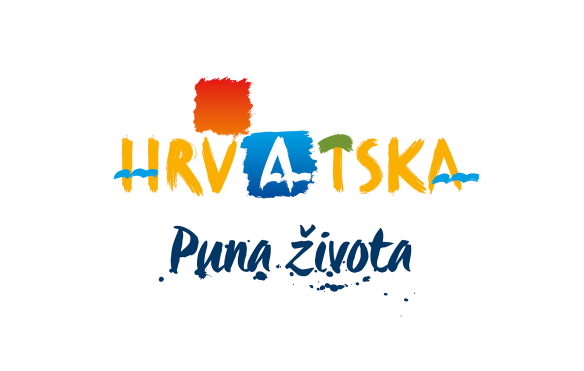 HRVATSKA TURISTIČKA ZAJEDNICAGLAVNI UREDDOKUMENTACIJA ZA NADMETANJE Predmet nabave:
Nabava usluga izrade weba turističko-informacijskog sustava te uspostave IT sustava - upravljanje bazama podataka potrebnih za uspostavu javnih e-usluga (turističko informacijski portal)U Zagrebu, siječanj 2020. godineUVODHrvatska turistička zajednica, Zagreb, Iblerov trg 10/4, provodi ovaj postupak nabave s ciljem sklapanja ugovora o nabavi s jednim ili više gospodarskih subjekata – ekonomski najpovoljnijim ponuditeljem za nabavu usluga izrade weba turističko-informacijskog sustava te uspostave IT sustava - upravljanje bazama podataka potrebnih za uspostavu javnih e-usluga (turističko informacijski portal).Kriterij odabira ponude je ekonomski najpovoljnija ponuda.OPĆI PODACIPodaci o NaručiteljuGlavni ured Hrvatske turističke zajedniceIblerov trg 10/IV, 10000 Zagreb, HrvatskaTel: 01 4699 333Fax: 01 4557 827Internetska adresa: www.croatia.hrAdresa elektroničke pošte: web@htz.hrMatični broj: 3943658
OIB: 72501368180Popis gospodarskih  subjekata koji su u sukobu interesaHrvatska turistička zajednica kao Naručitelj u ovom postupku nabave radi izbjegavanja sukoba interesa ne smije sklapati ugovore o nabavi s gospodarskim subjektima:  200 POSTO d.o.o., Ul. Braće Cvijića 19, 10000, ZagrebAdris grupa d.d. za upravljanje i ulaganje, Vladimira Nazora 1, RovinjAmarin d.o.o., Bože Gumpca 38, PulaBarbariga nova d.o.o., Ulica Marana 1/A, VodnjanBarbariga turist d.o.o., Trg stara korta 3, VodnjanBarbariga vitality d.o.o., Ulica Marana 1/A, VodnjanBora tours d.o.o., Majstora Radovana 7, ZadarCapelli tourist agency turistička agencija, ugostiteljstvo, turizam, trgovina i usluge d.o.o., Lošinjskih brodograditelja 57, Mali LošinjCidaris d.o.o., Matije Gupca 2A, ZadarČaporice d.o.o., Bana Jelačića 8, TriljDictator d.o.o., Budmanijeva 5, ZagrebDigitalna izvrsnost, obrt za savjetovanje, Tučepska 6, ZagrebDigitalni Nomad d.o.o., Tučepska 6, ZagrebDigitalni turizam d.o.o., Ludbreška 15, ZagrebExcelsus d.o.o., Sv. Lovre 6, StobrečHotel Alan d.d., Dr. Franje Tuđmana 14, StarigradHoteli Brela d.d., Trg Gospe od Karmela 1, BrelaHoteli Dubrovačka rivijera d.d., Šetalište Marka Marojice 40, MliniHoteli Tučepi d.d., Dračevice 39, TučepiHoteli Zlatni rat d.d., Bračka cesta 13, BolHUP - Zagreb d.d., Trg Krešimira Ćosića 9, ZagrebI.Q.M.  d.o.o., Zagrebačka 1, PorečInternational trading and tour. co. (tvrtka je u mirovanju), Drage Šćitara 5, RijekaIzvor osiguranje d.d., Trpinjska 9, ZagrebJadranski luksuzni hoteli, Masarykov put 20, DubrovnikKatarina line d.o.o., V. Spinčića 13, OpatijaKraken Tehnology d.o.o., Radnička 47, 10 000, ZagrebKrik studio d.o.o., Budmanijeva 5, ZagrebMaistra d.d. za hotelijerstvo i turizam, Obala Vladimira Nazora 6, RovinjMala škola i igraonica d.o.o., Zagrebačka 60, VaraždinMidas Network d.o.o., Radnička 47, 10 000, ZagrebNew deal d.o.o., Matije Gupca 2A, ZadarObrt babea za posl. Usluge, Svetice 17, ZagrebOnClick, obrt za usluge programiranja, Fallerovo šetalište 35, ZagrebSolaris d.d., Hotelsko Naselje Solaris 86Stil lov d.o.o., S. Radića 56A, ŠibenikSunce koncern d.d., Trpinjska 9, ZagrebSunčane toplice d.o.o., Sunčana 39, BizovacTerra travel d.o.o., Matije Gupca 2A, ZadarTerra Ultra d.o.o., Pergošićeva 3, ZagrebTuna&wine d.o.o., Matije Gupca 2A, ZadarTvin drvna industrija d.o.o., Zbora Narodne Garde 2, ViroviticaU.O. Zlatni tulp, Obala palih omladinaca 4, ŠibenikUniline d.o.o., Bože Gumpca 38, PulaValamar Riviera d.d., Stancija Kaligari 1, BuićiVranjica belvedere d.d., Kralja Zvonimira 62, Seget VranjicaWeb dictator, obrt, Zlatarska 14 a, ZagrebZadar outdoor d.o.o., Matije Gupca 2A, ZadarSadržaj dokumentacije za nadmetanjeDokumentacija za nadmetanje sadrži ove dokumente (u daljnjem tekstu funkcionalno-tehnička dokumentacija):•	01 - HTZ - HDT - TIP - Opće informacije i sadržaj pripadajuće dokumentacije (.docx)•	02 - HTZ - HDT - TIP - Dokumentacija za nadmetanje (.docx)•	03 - HTZ - HDT - TIP - Specifikacija aplikacije (.docx)•	04 - HTZ - HDT - TIP - Profesionalno iskustvo Grupa 1 (.xlsx)•	05 - HTZ - HDT - TIP - Profesionalno iskustvo Grupa 2 (.xlsx)•	06 - HTZ - HDT - TIP - Baze podataka (.xlsx)•	07 - HTZ - HDT - TIP - Projektni zadatak za prikupljanje i izradu baza podataka (.docx)•	08 - HTZ - HDT - TIP - Elementi Ugovora (.docx)•	09 - HTZ - HDT - TIP - Obrazac Troška životnog vijeka (.xlsx)•	10 - HTZ - HDT - TIP - Obrazac Grupa 1 Vremenski raspored aktivnosti (.xlsx)•	11 - HTZ - HDT - TIP - Obrazac Grupa 2 Vremenski raspored aktivnosti (.xlsx)12 - Podržane tehnologije na CDU platformi.pdf13 - Referentni dizajn IaaS servisa_20.pdfKOMUNIKACIJA S NARUČITELJEMOrganizacijska jedinica ili osoba zadužena za komunikaciju s Ponuditeljima:
Odjel za internetske straniceDean Pelin, voditelj odjela za internetske straniceE-mail: web@htz.hrSva komunikacija prije slanja ponude a vezana uz predmet nabave, obavlja se isključivo pisanim putem na navedenu e-mail adresu. U Predmetu („Subject“) elektroničke pošte potrebno je upisati „HDT - TIP - Nabava usluge izrade weba“ te kratak naslov upita. Dostava obavijesti elektroničkim putem smatra se obavljenom u trenutku kada je njezino uspješno slanje (eng. Delivery Receipt) zabilježeno na poslužitelju za slanje takvih poruka.HTZ će na zahtjev Ponuditelja, upućen putem elektroničke pošte, otkloniti sve nejasnoće i ponuditi dodatna pojašnjenja, a u svrhu prikupljanja što kvalitetnijih ponuda.U sklopu funkcionalno-tehničke dokumentacije nalazi se dokument 03 - HTZ - HDT - TIP - Specifikacija aplikacije. Predmetni dokument smatra se povjerljivim s obzirom da se radi o idejnom konceptu novog turističko-informacijskog portala koji služi kao temelj za izradu potpuno novog programskog rješenja te je isti zaštićen autorskim pravima i postoji poslovni interes radi čega se isti smatra poslovnom tajnom te nije dostupan široj javnosti iz razloga sprečavanja nelojalne konkurencije odnosno zlouporabe intelektualnog vlasništva.
Zbog navedenih razloga dokument 03 - HTZ - HDT - TIP - Specifikacija aplikacije se preuzima  putem maila uz prethodnu dostavu potpisane Izjave o čuvanju poslovne tajne (Prilog 4). Ponuditelji dodatan prilog mogu zatražiti na mail adresu web@htz.hr najkasnije 5 (pet) kalendarskih dana prije dana isteka roka za dostavu ponuda.Upiti vezani uz uvjete za nadmetanje i pojašnjenje su pravodobni ako su dostavljeni Naručitelju na način opisan u ovoj dokumentaciji najkasnije 5 (pet) kalendarskih dana prije dana isteka roka za dostavu ponuda. Naručitelj je dužan u roku od 4 (četiri) kalendarska dana odgovoriti na pravodobno postavljene upite i tražena pojašnjenja. Ukoliko Naručitelj ne odgovori u navedenom roku, rok za dostavu ponuda će biti primjereno produžen.Naručitelj neće odgovarati na upite koji pristignu na drugačiji način ili na drugu adresu elektroničke pošte.Komunikacija, razmjena i pohrana informacija obavlja se na način da se očuva zaštita i tajnost podataka u skladu s relevantnim nacionalnim propisima.OPIS PREDMETA NABAVEPredmet nabave je usluga izrade weba turističko-informacijskog sustava te uspostave IT sustava - upravljanje bazama podataka potrebnih za uspostavu javnih e-usluga (turističko informacijski portal).Predmet nabave je podijeljen u dvije grupe: Grupa 1: Nabava usluge izrade weba turističko-informacijskog sustavaPredmet nabave Grupe 1 je izrada novog turističko-informacijskog sustava – web portala croatia.hr u koji pripada izrada i isporuka kompletnog programskog rješenja turističko-informativnog portala croatia.hr sa svim podstranicama TZŽ i TZ, importom cjelokupnog sadržaja, spajanjem raznih baza putem API-ja ili povezivanja s drugim sustavima, testiranje informacijskog sustava, edukacija krajnjih korisnika sustava na ukupno 22 radionice u trajanju od najmanje četiri (4) sata po radionici, izrada korisničkog priručnika, puštanje u produkciju te prijenos autorskog prava i izvornog koda na Naručitelja. Zakup hardverske infrastrukture potrebne za implementaciju turističko-informacijskog sustava nije predmet ove nabave no obaveza Ponuditelja je dati prijedlog i detaljne specifikacije traženih hardverskih i softverskih resursa neophodnih za ispravan rad predloženog rješenja. Navedeni resursi moraju biti skalabilni.  Ciljevi novog internetskog portala su croatia.hr:cjelovita turistička ponuda Hrvatske na croatia.hr modernizacija, optimizacija i primjena suvremenih tehnoloških trendovapovezivanje svih turističkih zajednica u jedan sustav svaka destinacija/TZ/TZŽ će imati svoj prostor za promociju na nacionalnom webu (poddomene)povećanje prometa internetskih stranica, bolji SEO i Page Ranking te jačanje brand identiteta prikaz turistički vrijednih baza i izvora informacijaJedna od zadaća je da internetske stranice inspiriraju korisnike i da se croatia.hr pozicionira kao centralno mjesto za inspiraciju korisnika u fazi sanjarenja i odlučivanja o odabiru odmora u Hrvatskoj, kao i da bude glavni izvor svih informacija za turističku ponudu Hrvatske. Novi portal potrebno je podržati kroz „user-friendly” i efikasan CMS sa dodjelom različitih administrativnih prava i odgovornosti. Internetske stranice croatia.hr moraju biti napravljene u skladu sa svim najnovijim tehnološkim rješenjima i zahtjevima, responzivne za prikaz na svim uređajima, omogućavati višejezičnost (predefinirani jezici su: HR, ENG, GER, FRA, ITA, SLO, CZ, POL, HUN, RUS, ESP), sposobne za komentiranje i dijeljenje sadržaja na svim platformama te se treba omogućiti spajanje sa različitim sustavima (npr. Središnji registar, eVisitor i sl.) iz kojih se određeni podaci iz različitih baza preuzimaju i prikazuju te se procesi ažuriranja podataka automatiziraju. Programsko rješenje može biti napravljeno u bilo kojem programskom jeziku koji podržava sve tražene zahtjeve.S ciljem praćenja provedbe projekta i izvršenja ugovornih obaveza, za vrijeme trajanja provedbe Ugovora o nabavi odabrani Ponuditelj je po potrebi dužan ažurirati indikativnu tablicu vremenskog rasporeda aktivnosti (primjer tablice nalazi se u dokumentu 10 - HTZ - HDT - TIP - Obrazac Grupa 1 Vremenski raspored aktivnosti.xlsx) sukladno dinamici provedbe projekta te smjernicama Naručitelja.Detaljan opis predmeta nabave za Grupu 1 nalazi se unutar funkcionalno-tehničke dokumentacije.Grupa 2.: Nabava uspostave IT sustava - upravljanje bazama podataka potrebnih za uspostavu javnih e-usluga (turističko informacijski portal)Na temelju izrađene analize postojećeg sustava web destinacijskih portala na nacionalnoj, regionalnoj i lokalnoj razini sa planom razvoja javne e-usluge: pružanje turističkih informacija i promoviranje hrvatskog turizma i smjernicama za integraciju sustava turističkih zajednica odlučuje se koje će grupe turističkih podataka i informacija biti potrebno razraditi u logične baze podataka koje su potrebne za funkcionalnost e-usluge: pružanje turističkih informacija i promoviranje hrvatskog turizma. Odnose se na unos podataka, prijenos podataka iz postojećih baza i druge povezane troškove potrebne za objedinjavanje svih turističkih podataka. Predmet nabave Grupe 2 su izrada plana aktivnosti realizacije ugovora, analiza, provjera i isporuka baza podataka propisanih natječajnom dokumentacijom, fotografiranje, snimanje video materijala i pisanje uvodnih tekstova za određene turistički vrijedne baze i prikupljanje, razvrstavanje i priprema materijala za isporuku. Prikupljene baze podataka moraju imati turističku vrijednost, a sve sukladno tehničkim specifikacijama koje su dio ovog natječaja.Ciljevi: pronalazak izvora svih turistički vrijednih baza podataka na razini Hrvatskedefiniranje seta podataka za svaku bazu podataka definiranje mogućnosti automatiziranja preuzimanja podataka za pojedine baze podatakaprikupljanje baza podataka snimanje audiovizualnih materijala objekata za koje ne postoje multimedijalni zapisi, a potrebni su za prikaz na croatia.hr pisanje intro tekstova za određene baze podataka koji će se prikazivati na croatia.hrpriprema za unos baza podataka kroz CMS i verificiranjeS ciljem praćenja provedbe projekta i izvršenja ugovornih obaveza, za vrijeme trajanja provedbe Ugovora o nabavi odabrani Ponuditelj je po potrebi dužan ažurirati indikativnu tablicu vremenskog rasporeda aktivnosti (primjer tablice nalazi se u dokumentu 11 - HTZ - HDT - TIP - Obrazac Grupa 2 Vremenski raspored aktivnosti.xlsx)  sukladno dinamici provedbe projekta te smjernicama Naručitelja.Detaljan opis premeta nabave za Grupu 2 nalazi se u dokumentima unutar funkcionalno-tehničke dokumentacije.PROCIJENJENA VRIJEDNOST NABAVEProcijenjena vrijednost nabave je 6.402.980,48 kuna bez PDV-a, odnosno 8.003.725,60 kuna sa PDV-om. Nabava je podijeljena u dvije grupe te je procijenjena vrijednost za grupe predmeta nabave kako slijedi:Za Grupu 1: 3.922.980,48 kuna bez PDV-a, odnosno 4.903.725,60 kuna sa PDV-om.Za Grupu 2: 2.480.000,00 kuna bez PDV-a, odnosno 3.100.000,00 kuna sa PDV-om.NUĐENJE GRUPA ILI DIJELOVA PREDMETA NABAVEPonuditelj podnosi ponudu za svaku grupu zasebno. Ponudu je moguće podnijeti za jednu ili za obje grupe.ZAJEDNICA PONUDITELJAZajednica Ponuditelja je udruženje gospodarskih subjekata (fizičkih ili pravnih osoba) koja na tržištu nudi pružanje usluga. Iz navedenog proizlazi da više gospodarskih subjekata može podnijeti zajedničku ponudu.U zajedničkoj ponudi mora biti navedeno koji će dio ugovora o nabavi (predmet, količina i vrijednost) izvršavati pojedini član zajednice gospodarskih subjekata. Ponuda zajednice gospodarskih subjekata mora sadržavati naznaku člana zajednice gospodarskih subjekata koji je nositelj zajednice te ovlašten za komunikaciju s Naručiteljem i koji će sklopiti ugovor s Naručiteljem te u ime i za račun svih članova naplatiti pružene usluge. Zajednica solidarno odgovara za obveze preuzete Ugovorom.Ponuda zajednice mora biti potpisana od strane svih članova zajednice.Naručitelj svoje obveze plaća isključivo prema nositelju zajednice s kojim je sklopio ugovor. Svaki član iz Zajednice Ponuditelja dužan je u ponudi dostaviti sve dokumente na temelju kojih se utvrđuje postoje li osnove za isključenje iz točke 14 ove dokumentacije o nabavi te dokaz o upisu u sudski, obrtni, strukovni ili drugi odgovarajući registar, a svi zajedno dužni su dokazati (kumulativno) zajedničku sposobnost ostalim dokazima sposobnosti navedenima u točki 15 ove dokumentacije o nabavi.TEHNIČKA SPECIFIKACIJA, VRSTA I KVALITETA PREDMETA NABAVE Detaljna tehnička specifikacija, vrsta i kvaliteta predmeta nabave navedene su u funkcionalno-tehničkoj dokumentaciji dio koje je potrebno preuzeti putem mail adrese web@htz.hr na način opisan u točki 21 dokumentacije za nametanje. Izvršenje usluga mora biti u skladu sa specificiranim standardima, zahtjevima i rokovima definiranim u dokumentaciji za nadmetanje i ugovoru te bez nedostataka. Funkcionalne osobine predmeta nabave trebaju biti u skladu i u okvirima zadanim u funkcionalno-tehničkoj dokumentaciji.PREDVIĐENA KOLIČINA PREDMETA NABAVEPredviđena količina predmeta nabave za Grupu 1 razvidna je iz funkcionalno – tehničke dokumentacije, opisa predmeta nabave, rokova isporuke i posebnog dijela dokumentacije naslova „Finalna specifikacija aplikacije“ (dokument „03 - HTZ - HDT - TIP - Specifikacija aplikacije.docx“) koja čini sastavni dio dokumentacije za nadmetanje.Predviđena količina predmeta nabave za Grupu 2 razvidna je iz funkcionalno – tehničke dokumentacije, opisa predmeta nabave, rokova isporuke i posebnog dijela dokumentacije naslova „Projektni zadatak za prikupljanje i izradu baza podataka u sklopu natječaja“ (dokument „07 - HTZ - HDT - TIP - Projektni zadatak za prikupljanje i izradu baza podataka.docx“) te dokumenta 06 - HTZ - HDT - TIP - Baze podataka.xlsx koji čine sastavni dio dokumentacije za nadmetanje.MJESTO IZVRŠENJA UGOVORAMjesto izvršenja ugovora za Grupu 1 i Grupu 2  je u sjedištu Naručitelja, odnosno na području Republike Hrvatske sukladno opisu predmeta nabave u dijelu za svaku Grupu predmeta nabave. Ponuditelj će aktivnosti za koje nije neophodna prisutnost u sjedištu Naručitelja obavljati u vlastitim poslovnim prostorima (razvoj, priprema dokumentacije i dr.) te prema potrebi (održavanje sastanaka, edukacija, puštanje u produkciju i dr.) dolaziti u središte Naručitelja (Iblerov trg 10, Zagreb).Naručitelj će osigurati udaljeni pristup (VPN) infrastrukturi Centra dijeljenih usluga za odabranog Ponuditelja sukladno tehničkim i sigurnosnim propisima definiranim od CDU.ROK ISPORUKE Početak izvršenja usluga nastupa odmah po potpisivanju ugovora (elementi ugovora nalaze se u dokumentu "08 - HTZ - HDT - TIP – Elementi Ugovora.docx"). Početak razdoblja važenja jamstvenog roka nastupa danom potpisivanja primopredajnog zapisnika. Dva puta mjesečno Ponuditelj je dužan održati sastanak sa Naručiteljem o napretku projekta (vezano uz fazu projekta u kojoj se trenutno nalazi) te nakon njega dostaviti zapisnik i pisani izvještaj o provedenim aktivnostima te dati plan aktivnosti za naredni dvotjedni period. Takav sastanak će se odraditi i po završetku svake faze projekta. Naručitelj zadržava pravo da uz 48satnu najavu sazove dodatan sastanak po potrebi. Ponuditelj će ugovorne obveze izvršavati u skladu s odredbama ugovora te sadržajem funkcionalno-tehničke dokumentacije. Datum za isporuku za Grupu 1 je 31. listopada 2020. godine.Datum za isporuku za Grupu 2 je 07. rujna 2020. godine.NAPOMENA: Izvršitelj i Naručitelj imaju pravo na produženje roka isporuke u slučaju produljenja trajanja razdoblja provedbe projekta Hrvatski digitalni turizam - e-Turizam (referentna oznaka KK.02.2.1.01.0004.).Isporuka za Grupu 1 je podijeljena u faze kako slijedi: Faza 1: Detaljan dizajn sustavaDonošenje detaljnog projektnog plana koji mora biti usvojen i prihvaćen od strane Naručitelja (temeljeno na planu definiranom u funkcionalno-tehničkoj dokumentaciji)Izrada i potvrda arhitekture sustava (sistemska i aplikativna), izrada infrastrukturne arhitekture zajedno sa predstavnicima Centra dijeljenih uslugaDetaljna analiza zahtjeva i izrada funkcionalne specifikacije sustava (temeljeno na tehničkoj dokumentaciji iz tendera) koja mora biti usvojena od strane NaručiteljaFaza 2: Razvoj portalskog rješenjaPrilagodba platforme i razvoj funkcionalnosti temeljem izrađene specifikacijePrimjena dizajnaImplementacija integracijskog sloja i razvoj API sučeljaFaza 3: Preprodukcijska pripremaPunjenje portala sadržajem (administracija)Testiranje sustava: funkcijsko, korisničko, performansno i integracijskoInstalacija testne, predprodukcijske i produkcijske okoline (sistemska i aplikativna) te isporuka i instalacija licenci (ako su potrebne)Faza 4: Puštanje u produkcijuEdukacija HTZ predstavnika prema zahtjevima iz specifikacijeIzrada dokumentacije prema zahtjevima iz specifikacijePuštanje sustava u produkciju (go live)Isporuka za Grupu 2 je podijeljena u faze kako slijedi: Faza 1: Plan aktivnosti realizacije ugovoraU roku od 30 dana od uvođenja u posao Izvršitelj mora dostaviti plan aktivnosti realizacije ugovora s definiranim vremenskim okvirima. Plan aktivnosti potvrđuje Naručitelj u roku od 8 dana od njegova zaprimanjaTrajanje: 30 dana od potpisivanja ugovoraFaza 2: Analiza bazaistraživanje i analiziranje popisa baza Trajanje: najviše 60 dana od završetka faze 1.Faza 3: Definiranje zadatka fotografiranja i pisanja tekstovadefiniranje zadatka fotografiranja i pisanja tekstova za subjekte/objekte po turističkoj kategoriji za najvažnije i najzanimljivije turističke subjekte/objekte za svaki proizvod po određenoj lokaciji (županije) za koje ne postoji dovoljno kvalitetan zapis koji se može iskoristiti na croatia.hr)Trajanje: najviše 20 dana od završetka faze 2.Faza 4: Prikupljanje, razvrstavanje i priprema materijala za isporukuprikupljanje, razvrstavanje i priprema materijala za isporuku na određen način i u određenom formatu za turističko informativni portal te će se po dogovoru s Naručiteljem odrediti koje turističke kategorije će biti prioritetne za unos isporuka materijala (baza koje su predmet nabave)Trajanje: do 7. rujna 2020. godineBITNI UVJETI I NAČIN SKLAPANJA UGOVORANakon provedenog postupka nabave, Naručitelj će s odabranim Ponuditeljem koji je dostavio najbolje ocjenjenu ponudu za pojedinu grupu i koji je dokazao svoju sposobnost te ispunio tražene uvjete zaključiti ugovor.  Ova dokumentacija sadrži sve bitne sastojke ugovora, a sastavni dio ugovora za Grupu 1 i Grupu 2 predstavlja ova natječajna dokumentacija, pripadajući dokumenti iz funkcionalno-tehničke dokumentacije i Ponuda odabranog Ponuditelja. ODREDBE KOJE SE ODNOSE NA PODIZVODITELJEOdredbe koje se odnose na podizvoditelje (angažiranje trećih osoba) definirane su u elementima ugovora koji je sastavni dio ove dokumentacije za nadmetanje (dokument "08 - HTZ - HDT - TIP – Elementi Ugovora.docx").RAZLOZI ISKLJUČENJA PONUDITELJAObvezni razlozi isključenja Ponuditelja te dokumenti kojima Ponuditelj dokazuje da ne postoje obavezni razlozi za isključenjeRazlozi zbog kojih je Naručitelj obvezan isključiti Ponuditelja iz postupka nabave:a) ako je gospodarskom subjektu i/ili osobi/osobama ovlaštenoj po zakonu za zastupanje pravne osobe gospodarskog subjekta izrečena pravomoćna osuđujuća presuda za jedno ili više sljedećih kaznenih djela: udruživanje za počinjenje kaznenih djelazločinačko udruženjepočinjenje kaznenog djela u sastavu zločinačkog udruženjazlouporaba u postupku javne nabavenezakonito pogodovanjeprimanje mitadavanje mitatrgovanje utjecajemdavanje mita za trgovanje utjecajemprimanje mita u gospodarskom poslovanjudavanje  mita  u  gospodarskom  poslovanjuzlouporaba  položaja  i  ovlastizlouporaba obavljanja dužnosti državne vlastiprotuzakonito posredovanjeprimanje mitadavanje mitaprijevaraprijevara u gospodarskom poslovanjuutaja poreza ili carinesubvencijska prijevarautaja poreza i drugih davanjaterorizamjavno poticanje na terorizamnovačenje za terorizamobuka za terorizamterorističko udruženjefinanciranje terorizmapranje novcatrgovanje ljudimatrgovanje ljudima i ropstvoračunalna  prijevaraprijevara  u  gospodarskom  poslovanju  iprikrivanje protuzakonito dobivenog novca, odnosno za odgovarajuća kaznena djela prema propisima države sjedišta gospodarskog subjekta ili države iz koje ta osoba dolazib) ako  nije  ispunio  obvezu  plaćanja  dospjelih  poreznih  obveza  i  obveza  za  mirovinsko i zdravstveno osiguranje, osim ako je gospodarskom subjektu sukladno posebnim propisima odobrena odgoda plaćanja navedenih obveza:1. u Republici Hrvatskoj, ako gospodarski subjekt ima poslovni nastan u Republici Hrvatskoj, ili2. u državi poslovnog nastana gospodarskog subjekta, ako gospodarski subjekt nema poslovni nastan u Republici Hrvatskoj, odnosno u Republici Hrvatskoj i državi poslovnog nastana ako takav gospodarski subjekt posluje i u Republici Hrvatskoj.Dokumenti kojima Ponuditelj dokazuje da ne postoje obavezni razlozi za isključenje:a) Izjava o nekažnjavanjuPonuditelj je obvezan priložiti  izjavu  ovlaštene  osobe  Ponuditelja  da gospodarskom  subjektu  kao  pravnoj  osobi  i  osobi  ovlaštenoj  za  zastupanje  gospodarskog  subjekta  nije  izrečena  pravomoćna  osuđujuća  presuda  za  jedno  ili  više sljedećih  kaznenih  djela: udruživanje za počinjenje kaznenih djelazločinačko udruženjepočinjenje kaznenog djela u sastavu zločinačkog udruženjazlouporaba u postupku javne nabavenezakonito pogodovanjeprimanje mitadavanje mitatrgovanje utjecajemdavanje mita za trgovanje utjecajemprimanje mita u gospodarskom poslovanjudavanje  mita  u  gospodarskom  poslovanjuzlouporaba  položaja  i  ovlastizlouporaba obavljanja dužnosti državne vlastiprotuzakonito posredovanjeprimanje mitadavanje  mitaprijevaraprijevara u gospodarskom poslovanjuutaja poreza ili carinesubvencijska prijevarautaja poreza i drugih davanjaterorizamjavno poticanje na terorizamnovačenje za terorizamobuka za terorizamterorističko udruženjefinanciranje terorizmapranje novcatrgovanje ljudimatrgovanje ljudima i ropstvoračunalna  prijevaraprijevara  u  gospodarskom  poslovanju  iprikrivanje protuzakonito dobivenog novca, odnosno za odgovarajuća kaznena djela prema propisima države sjedišta gospodarskog subjekta ili države iz koje ta osoba dolaziKao dokaz o nekažnjavanju, Ponuditelj je dužan dostaviti ispunjeni Obrazac izjave ponuditelja  da ne postoje obvezni razlozi isključenja iz sudjelovanja u postupku nabave (Prilog 2a.). Izjava kao dokaz o nekažnjavanju ne smije biti starija od 30 dana od dana objave ove dokumentacije za nadmetanje. Predmetnu izjavu Ponuditelj je dužan dostaviti za sve ovlaštene osobe Ponuditelja. b) Potvrda Porezne uprave o stanju dugovanja ili istovrijedni dokument nadležnog tijela zemlje sjedišta ponuditelja.Izdavatelj potvrde: Ministarstvo financija – Porezna uprava, to jest odgovarajuće nadležno tijelo zemlje sjedišta Ponuditelja.Ponuditelj mora dokazati da je ispunio obvezu plaćanja svih dospjelih poreznih obveza i obveza za mirovinsko i zdravstveno osiguranje. Ova potvrda ne smije biti starija od 30 dana od dana objave ove dokumentacije za nadmetanje.Ostali razlozi isključenja PonuditeljaNaručitelj će Ponuditelja isključiti iz postupka nabave i u sljedećim slučajevima: ako je nad gospodarskim subjektom otvoren stečajni postupak, ako je nesposoban za plaćanje ili prezadužen, ili u postupku likvidacije, ako njegovom imovinom upravlja stečajni upravitelj ili sud, ako je u nagodbi s vjerovnicima, ako je obustavio poslovne aktivnosti ili je u bilo kakvoj istovrsnoj situaciji koja proizlazi iz sličnog postupka prema nacionalnim zakonima i propisimaKao dokaz da ne postoje ostali razlozi isključenja, Ponuditelj je dužan dostaviti ispunjeni  Obrazac izjave Ponuditelja da ne postoje ostali razlozi isključenja iz sudjelovanja u postupku nabave (Prilog 2b).UVJETI SPOSOBNOSTI GOSPODARSKIH SUBJEKATA (PONUDITELJA) I DOKAZI SPOSOBNOSTIU svrhu utvrđivanja sposobnosti Ponuditelja za izvršenje ugovora, Ponuditelj je dužan u svojoj ponudi priložiti dokaze kojima dokazuje svoju:pravnu i poslovnu sposobnost,financijsku sposobnost,tehničku i stručnu sposobnost.Svi dokazi moraju biti na hrvatskom jeziku ili prevedeni na hrvatski jezik.Dokazi se mogu dostaviti i u neovjerenim preslikama osim ako nije drugačije navedeno. Neovjerenom preslikom smatra se i neovjereni ispis elektroničke isprave.Nakon rangiranja ponuda prema kriteriju za odabir ponude, a prije donošenja odluke o odabiru, Naručitelj može od Ponuditelja s kojim namjerava sklopiti ugovor o nabavi zatražiti da u roku koji odredi Naručitelj dostavi izvornike ili ovjerene preslike svih onih dokumenata koji su traženi ovom točkom dokumentacije, a koje izdaju nadležna tijela.Ako je gospodarski subjekt već u ponudi dostavio određene dokumente u izvorniku ili ovjerenoj preslici, nije ih dužan naknadno dostavljati.U slučaju postojanja sumnje u istinitost podataka u priloženim dokumentima ili izjavama Ponuditelja iz ove točke, Naručitelj se može obratiti nadležnim tijelima ili izdavateljima/potpisnicima dokumenata/izjava radi dobivanja informacija o situaciji tih Ponuditelja.Pravna i poslovna sposobnostPonuditelj je obvezan dostaviti Izvod  iz sudskog, obrtnog, strukovnog ili drugog  odgovarajućeg  registra države sjedišta gospodarskog subjekta. Ponuditelj je obvezan dostaviti ovlaštenje, suglasnost i slično ako su gospodarskom subjektu potrebni u zemlji sjedišta za obavljanje djelatnosti povezane s predmetom nabave.Izvod ili izjava ne smije biti starija od tri (3) mjeseca računajući od dana objave dokumentacije za nadmetanje.Navedena isprava može biti dostavljena u neovjerenoj preslici uz obvezu da odabrani ponuditelj u roku od tjedan dana po obavijesti o odabiru mora dostaviti izvornike ili ovjerene preslike.Svaki član zajednice gospodarskih subjekata pojedinačno dokazuje sposobnost iz ove točke, a isto će biti potrebno dokazati za sve podugovaratelje ukoliko će neki od ponuditelja dio ugovora dati u podugovor drugim gospodarskim subjektima.NAPOMENA: (vrijedi za sve dokaze sposobnosti): Ako se u državi poslovnog nastana gospodarskog subjekta, odnosno državi čiji je osoba državljanin, ne izdaju navedeni dokumenti ili ako ne obuhvaćaju sve navedene okolnosti, oni mogu biti zamijenjeni izjavom pod prisegom ili, ako izjava pod prisegom prema pravu dotične države ne postoji, izjavom davatelja s ovjerenim potpisom kod nadležne sudske ili upravne vlasti, javnog bilježnika, ili strukovnog ili trgovinskog tijela u državi poslovnog nastana gospodarskog subjekta, odnosno državi čiji je osoba državljanin. Financijska sposobnost Financijsko izvješće:Dokaz sposobnosti: Obrasci BON 2 (ili SOL 2) ili drugi odgovarajući dokument financijskih institucija, a koji ima jednaku dokaznu snagu kao i traženi dokaz koji obuhvaća podatke koje izdaje Financijska agencija iz kojeg je vidljiv traženi podatak ne stariji od 30 dana od dana objave ove dokumentacije za nadmetanje.Izdavatelj dokaza sposobnosti: Financijska agencija (FINA) za BON 2 ili nadležna banka za SOL 2, odnosno druga financijska institucija ili tijelo ako je ponuditelj registriran izvan Republike Hrvatske, odnosno prilaže drugi odgovarajući dokument kao dokaz sposobnosti.Financijski pokazatelj dokaza sposobnosti: da račun u posljednjih 6 (šest) mjeseci nije bio u blokadi duže od 7 (sedam) dana u kontinuitetu, odnosno ne više od 10 (deset) dana sveukupno za navedeno razdoblje.Svaki član zajednice gospodarskih subjekata pojedinačno dokazuje sposobnost iz ove točke.Tehnička i stručna sposobnost Ponuditelja Svaki Ponuditelj mora u postupku nabave dokazati svoju tehničku i stručnu sposobnost. Tehničku i stručnu sposobnost Ponuditelj dokazuje:Stručna sposobnost
Ponuditelj mora dokazati da ima na raspolaganju kvalificirano stručno osoblje koje će biti angažirano na izvršenju predmeta nabave iz ovog postupka nabave.Ponuditelj je dužan priložiti sljedeće dokumente imenovanog tima stručnjaka:certifikate ili jednakovrijedne dokumente kojima se dokazuje traženi stupanj obrazovanjadokaze o godinama radnog staža (ERPS - Elektronički radno pravni status ili preslik radne knjižice) odnosno drugi dokaz ako navedeni ne postoji u državi sjedišta Ponuditelja.Traženi stručnjaci Za Grupu 1:Ponuditelj mora dokazati da za potrebe izvršenja predmetne nabave Grupe 1 raspolaže timom od 10 stručnjaka koji posjeduju tražene obrazovne i stručne kvalifikacije za izvršenje usluge iz Grupe 1 predmeta nabave. Niže navedeni broj i vrsta stručnjaka su potrebni za izvršenje predmeta nabave i uvjetovani su složenošću programskog sustava, njegova korištenja i zahtjevima na sigurnost. Svi predloženi stručnjaci moraju udovoljavati minimalnim obrazovnim i stručnim kvalifikacijama ovog predmeta nabave i moraju biti angažirani za cijelo vrijeme trajanja ugovornog odnosa.Stručnjaci iz Grupe 1 ne mogu biti predloženi za Grupu 2, odnosno Ponuditelj mora predložiti različite stručnjake za svaku od Grupa. U ponudi je potrebno navesti imena stručnjaka. Ponuđeni stručnjaci se ne mogu mijenjati tijekom provedbe projekta osim u izravnom dogovoru s Naručiteljima ili u slučajevima na koje ponuditelj nema utjecaja, kao što su bolest ili viša sila. U slučaju da se ključni stručnjaci moraju zamijeniti tijekom provedbe projekta, zamjensko osoblje mora ispunjavati uvjete postavljene dokumentacijom o nabavi i mora ostvariti najmanje isti broj bodova po kriteriju za bodovanje ponude koji je ostvario i stručnjak kojeg mijenja. Traženi stručnjaci za Grupu 2:Ponuditelj mora dokazati da za potrebe izvršenja predmetne nabave raspolaže timom od 8 stručnjaka koji posjeduju tražene obrazovne i stručne kvalifikacije za izvršenje usluge iz Grupe 2 predmeta nabave. Niže navedeni broj i vrsta stručnjaka su potrebni za izvršenje predmeta nabave i uvjetovani su složenošću sustava, njegova korištenja i zahtjevima na sigurnost. Svi predloženi stručnjaci moraju udovoljavati minimalnim obrazovnim i stručnim kvalifikacijama ovog predmeta nabave i moraju biti angažirani za cijelo vrijeme trajanja ugovornog odnosa.Stručnjaci iz Grupe 2 ne mogu biti predloženi za Grupu 1, odnosno Ponuditelj mora predložiti različite stručnjake za svaku od Grupa. U ponudi je potrebno navesti imena stručnjaka. Ponuđeni stručnjaci se ne mogu mijenjati tijekom provedbe projekta osim u slučajevima na koje ponuditelj nema utjecaja, kao što su bolest ili viša sila. U slučaju da se ključni stručnjaci moraju zamijeniti tijekom provedbe projekta, zamjensko osoblje mora ispunjavati uvjete postavljene dokumentacijom o nabavi i mora ostvariti najmanje isti broj bodova po kriteriju za bodovanje ponude koji je ostvario i stručnjak kojeg mijenja.Tehnička sposobnostPopis izvršenih usluga Gospodarski subjekt za Grupu 1 mora dokazati da je u godini u kojoj je započeo ovaj postupak i tijekom tri (3) godine koje prethode toj godini izvršio usluge iste ili slične predmetu nabave u vrijednosti od minimalno 2.000.000,00 kuna bez PDV-a. Ako se radi o više usluga (ugovorenih poslova) njihova zbirna vrijednost mora biti minimalno 2.000.000,00 kuna bez PDV-a uz uvjet da najmanje jedan ugovor iznosi minimalno 400.000,00 kuna bez PDV-a, a ukupan broj ugovora sa kojima se dokazuje traženo može biti najviše 10.Gospodarski subjekt za Grupu 2 mora dokazati da je u godini u kojoj je započeo ovaj postupak i tijekom tri (3) godine koje prethode toj godini izvršio usluge iste ili slične predmetu nabave u vrijednosti od minimalno 1.000.000,00 kuna bez PDV-a. Ako se radi o više usluga (ugovorenih poslova) njihova zbirna vrijednost mora biti minimalno 1.000.000,00 kuna bez PDV-a uz uvjet da najmanje jedan ugovor iznosi minimalno 200.000,00 kuna bez PDV-a, a ukupan broj ugovora sa kojima se dokazuje traženo može biti najviše 10.
Za potrebe utvrđivanja tehničke sposobnosti iz ove točke, Ponuditelj u ponudi dostavlja: Potpisanu izjavu za Grupu za koju podnosi ponudu (Prilog 5a i/ili Prilog 5b) u kojoj jamči da zadovoljava uvijete navedene u ovoj točki. Izjava mora sadržavati popis izvršenih usluga koji sadrži naziv tvrtke i adresa druge ugovorne strane, datum sklapanja ugovora, naziv i opis usluge, datum i mjesto izvršenja usluge, vrijednost usluge i kontakt za provjeru. Potvrda je dana kao predložak te ponuditelji mogu koristiti i vlastite obrasce ukoliko oni sadržajno odgovaraju, odnosno sadržavaju sve podatke navedene u obrascu.Ukoliko iz popisa izvršenih usluga kojima se dokazuje tehnička sposobnost Naručitelj neće biti u mogućnosti jednoznačno zaključiti dokazuje li navedena potvrda ispunjenje uvjeta, Naručitelj može izravno od druge ugovorne strane zatražiti provjeru pojedinih referenci. NAPOMENA: Moguće je navesti i ugovore iste ili slične predmetu nabave, a u sklopu kojih još nije završio jamstveni rok što znači da ugovor još nije izvršen, no sama isporuka usluge je završena.Zajednica gospodarskih subjekata kumulativno (zajednički) dokazuje sposobnost iz ove točke.Certifikati (primjenjivo je za Grupu 1)Tvrtka ili zajednica ponuditelja mora posjedovati i dostaviti na uvid certifikat:Certifikat koji se odnosi na uspostavljeni sustav upravljanja informacijskom sigurnošću npr. ISO/IEC 27001:2013 ili jednakovrijedanZa potrebe utvrđivanja tehničke sposobnosti iz ove točke, Ponuditelj u ponudi dostavlja kopiju certifikata ili potvrde.Svaki član koji izvršava predmet nabave u djelu koje se odnosi na računalno programiranje mora dokazati sposobnosti iz ove točke.Dodatno, u slučaju da se nudi tehnološko rješenje za koje je potrebno posjedovati potvrdu o ovlaštenosti/partnerskom statusu/certificiranosti tvrtke za prodaju, implementaciju i održavanje ponuđenog tehnološkog rješenja (ukoliko je za ponuđeno rješenje potreban partnerski status) Ponuditelj ili jedan od članova zajednice ponuditelja je dužan dokazati da posjeduje takvu potvrdu.KLAUZULA INTEGRITETAPonuditelj jamči korektnost u postupku kao i izostanak bilo kakve zabranjene prakse u vezi s postupkom nabave (radnja koja je korupcija ili prijevara, nuđenje, davanje ili obećavanje neke neprilične prednosti koja može utjecati na djelovanje nekog zaposlenika), izražava suglasnost s provedbom revizije cijelog postupka od strane neovisnih stručnjaka te prihvaća odgovornost i određene sankcije uključujući i otkaz ugovora ukoliko se krše pravila.Izjava o integritetu je sastavni dio ove dokumentacije za nadmetanje i potpisuje ju osoba ovlaštena za zastupanje ponuditelja (Prilog 3.)PODACI O PONUDIPodaci koji se odnose na oblik, način izrade i sadržaj ponudePonuda mora biti napisana na hrvatskom jeziku i latiničnom pismu i ta jezična verzija predstavlja isključivo vjerodostojan tekst. Svi dijelovi ponude moraju biti dostavljeni na hrvatskom jeziku.Ako je priložen izvorni dokument na stranom jeziku, uz njega je ponuditelj dužan priložiti i prijevod na hrvatski jezik.Iznimno je moguće navesti pojmove, nazive projekata ili publikacija i sl. na stranom jeziku te koristiti međunarodno priznat izričaj, odnosno tzv. internacionalizme, tuđe riječi i prilagođenice.Ponuda mora biti izrađena na podlozi funkcionalno-tehničke dokumentacije koja je sastavni dio ovog natječaja. Ako se radi o zajednici gospodarskih subjekata, ponudbeni list sadrži podatke za svakog člana zajednice uz obveznu naznaku člana koji je voditelj zajednice te ovlašten za komunikaciju s naručiteljem.Ponuda se izrađuje na način da čini cjelinu. Ako zbog opsega ili drugih objektivnih okolnosti ponuda ne može biti izrađena na način da čini cjelinu, onda se izrađuje u dva ili više dijelova.Sukladno uvjetima i zahtjevima iz ove Dokumentacije, u roku za dostavu ponuda, Ponuditelj je obvezan prikupiti sve tražene dokumente za predmet nabave za koji Ponuditelj predaje ponudu (dokumenti kojima se utvrđuje da ne postoje osnove za isključenje gospodarskog subjekata, dokumenti u svrhu dokaza uvjeta sposobnosti, tehničke specifikacije, te ostali traženi dokumenti i prilozi), te ih pohraniti u elektroničkom obliku, u elektroničkom izvorniku ili kao skenirane preslike.Cjelokupnu ponudu sa pripadajućom dokumentacijom potrebno je dostaviti i u digitalnom formatu (na digitalnom mediju (USB, CD ili sl.)). Ponuda mora sadržavati:Popunjeni ponudbeni list za Grupu za koju se podnosi ponuda (Prilog 1a. i/ili Prilog1b.)Jamstvo za ozbiljnost ponude (u skladu s točkom 18.1 ove dokumentacije)Dokumente kojima Ponuditelj dokazuje da ne postoje obvezni razlozi isključenja - u skladu s točkom 14.1 ove dokumentacije (Prilog 2a. i Potvrda Porezne uprave o stanju dugovanja ili istovrijedni dokument nadležnog tijela zemlje sjedišta ponuditelja) Dokumente kojima Ponuditelj dokazuje da ne postoji ostali razlozi isključenja - u skladu s točkom 14.2. ove dokumentacije (Prilog 2b.)Tražene dokaze sposobnosti:Pravna i poslovna sposobnost: Izvod iz odgovarajućeg registra ili drugi odgovarajući dokaz prema točki 15.1 ove dokumentacijeFinancijska sposobnost: Obrasci BON 2 (ili SOL 2) ne stariji od 30 dana od dana objave ove dokumentacije za nadmetanje  ili drugi odgovarajući dokaz iz točke 15.2 ove dokumentacije.Stručna sposobnost Ponuditelja za Grupu za koju se podnosi ponuda prema točki 15.3.1. ove dokumentacije:certifikate ili jednakovrijedne dokumente kojima se dokazuje traženi stupanj obrazovanjadokaze o godinama radnog staža (ERPS - Elektronički radno pravni status ili preslik radne knjižice) odnosno drugi dokaz ako navedeni ne postoji u državi sjedišta Ponuditelja.Tehnička sposobnost Ponuditelja za Grupu za koju se podnosi ponuda: Potpisana izjava o izvršenim uslugama za Grupu za koju podnosi ponudu (Prilog 5a i/ili Prilog 5b) u kojoj jamči da zadovoljava uvijete navedene u točki 15.3.2. a)Certifikat tražen u točki 15.3.2. b) ove dokumentacije (primjenjivo je za Grupu 1)  Potvrdu o ovlaštenosti/partnerskom statusu/certificiranosti tvrtke za prodaju, implementaciju i održavanje ponuđene platforme (ukoliko je za ponuđeno rješenje potreban partnerski status)Klauzulu integriteta (Prilog 3.)Izjava o čuvanju poslovne tajne (Prilog 4.)Popunjene Excel dokumente 04 - HTZ - HDT - TIP - Profesionalno iskustvo Grupa 1.xlsx i/ili 04 - HTZ - HDT - TIP - Profesionalno iskustvo Grupa 2.xlsxOpis minimalnih infrastrukturnih zahtjeva za testno-edukacijsku i produkcijsku okolinu (unutar Obrasca Troška životnog vijeka) (za Grupu 1)Detaljni opis licenciranja, opis i cijena svih ponuđenih licenci (za Grupu 1 - ukoliko je primjenjivo)Ponuditelju nije dozvoljeno nuditi alternativne ponude, varijante ili inačice ponuda.Rok valjanosti ponudeRok valjanosti ponude mora biti najmanje šezdeset (60) dana od krajnjeg roka za dostavu ponuda. Način i rok dostave ponude; izmjene, dopune i odustajanje od ponudePonuda se u zatvorenoj omotnici dostavlja na adresu Naručitelja.Ponude se dostavljaju u Hrvatsku turističku zajednicu, Iblerov trg 10/IV, 10000 Zagreb, svaki radni dan od 09:00 do 16:00 sati ili preporučenom poštanskom pošiljkom na navedenu adresu.Na omotnici ponude mora biti naznačen naziv i adresa Naručitelja, naziv i adresa Ponuditelja, naziv predmeta nabave, oznaka „NE OTVARAJ - PONUDA“, odnosno mora stajati oznaka sljedećeg izgleda:HRVATSKA TURISTIČKA ZAJEDNICAIblerov trg 10/IV, 10000 ZagrebNE OTVARAJ – PONUDANabava usluga izrade weba turističko-informacijskog sustava te uspostave IT sustava - upravljanje bazama podataka potrebnih za uspostavu javnih e-usluga (turističko informacijski portal)Ponude je potrebno dostaviti do 12. veljače 2020. godine do 12:00 sati. Dostavom se smatra isključivo fizička predaja ponude u navedenom roku na recepciji Hrvatske turističke zajednice, Iblerov trg 10/IV, 10000 Zagreb, bez obzira na odabrani način dostave.Ponuditelj samostalno određuje način dostave i sam snosi rizik eventualnog gubitka odnosno nepravovremene dostave ponude.Sve ponude koje nisu predane na ovaj način i u ovom roku neće se otvarati i razmatrati te će biti vraćene Ponuditelju.U roku za dostavu ponude, Ponuditelj može dodatnom, pravovaljano potpisanom izjavom izmijeniti svoju ponudu, nadopuniti je ili od nje odustati.Izmjena ili dopuna ponude dostavlja se na isti način kao i ponuda s tim da se omotnica dodatno označi tekstom „IZMJENA“ odnosno „DOPUNA“.Ponuditelj može do isteka roka za dostavu ponude pisanom izjavom odustati od svoje dostavljene ponude. Pisana izjava se dostavlja na isti način kao i ponuda s obveznom naznakom „ODUSTANAK OD PONUDE“. U tom slučaju se neotvorena ponuda vraća Ponuditelju.Ponuda se ne može mijenjati nakon isteka roka za dostavu ponuda.Naručitelj će na zahtjev izdati Ponuditelju potvrdu o datumu i vremenu primitka ponude.Način određivanja cijenePonuditelj je dužan dostaviti ponudu s cijenom u hrvatskim kunama i lipama. Cijena je nepromjenjiva. Cijena se piše brojkama i slovima. Cijena ponude izražava se za svaku Grupu zasebno. U cijenu ponude bez poreza na dodanu vrijednost moraju biti uračunati svi troškovi i popusti. Ponuditelj mora iskazati cijenu bez poreza na dodanu vrijednost i cijenu s porezom na dodanu vrijednost za cjelokupnu grupu/e predmeta nabave, izraženu u kunama i lipama u apsolutnom iznosu na dvije decimale.Ponuditelj podnosi ponudu za svaku grupu zasebno u zasebnom ponudbenom listu (Prilog 1a. i/ili Prilog 1b.). Ponudu je moguće podnijeti za jednu ili za obje grupe nabave.U cijenu ponude moraju biti uključeni troškovi konačne usluge izrade i implementacije programskog rješenja, odnosno usluge, licenci ukoliko su one potrebne, sva autorska prava i neograničena prava upotrebe, te jamstveni rok od 12 mjeseci.Ponuditelj je obvezan prije dostavljanja ponude detaljno izučiti dokumentaciju za nadmetanje u cijelosti te funkcionalno-tehničku dokumentaciju, temeljem koje će ponuditi izvršenje predmeta nabave. Kriterij za odabir ponudeKriterij odabira je ekonomski najpovoljnija ponuda.Za ocjenu dostavljenih ponuda osnovat će se stručno povjerenstvo od strane Hrvatske turističke zajednice, Ministarstva turizma i vanjskih partnera koji sudjeluju na projektu Hrvatski digitalni turizam koje će bodovati pristigle ponude sukladno kriterijima raspisanim ovim natječajem.Ocjenjivanje pristiglih ponuda vršiti će se za svaku od Grupa nabave zasebno prema niže navedenim kriterijima.Kriterij za odabir ponude za Grupu 1 Kriterij za odabir na temelju ekonomski najpovoljnije ponude su:Profesionalno iskustvo ključnih stručnjakaTrošak životnog vijekaCijena ponude Trošak uporabeTrošak održavanjaSvaki kriterij nosi određeni broj bodova, a njihov ukupni zbroj iznosi 100 bodova.U skladu s kriterijima i načinom bodovanja, utvrdit će se ukupan broj bodova svake pojedine ponude, te će se izvršiti rangiranje ponuditelja.Naručitelj će za Grupu 1 odabrati ekonomski najpovoljniju ponudu, odnosno prihvatljivu ponudu s najvećim izračunatim brojem ocjenjenih bodova prema sljedećim kriterijima i njihovom relativnom značaju: Ukupna ocjena ponude dobiva se kao suma bodova dobivenih prema sljedećoj formuli: ENP = A + B pri čemu je: ENP – ekonomski najpovoljnija ponudaA – ukupan broj bodova koje je ponuda dobila po kriteriju A B – ukupan broj bodova koje je ponuda dobila po kriteriju BNaručitelj će odabrati samo jednu, ekonomski najpovoljniju ponudu, odnosno prihvatljivu ponudu s najvećim ukupnim brojem bodova (ENP). Izračun ocjenjenih bodova po pojedinim kriterijima vršit će se na sljedeći način:PROFESIONALNO ISKUSTVO KLJUČNIH STRUČNJAKANaručitelj je kao jedan od kriterija odredio specifično iskustvo ključnih stručnjaka predloženih za izvršenje ugovora. Maksimalni broj bodova koji Ponuditelj može dobiti prema navedenim kriterijima profesionalnog iskustva je 60 bodova.Svi predloženi stručnjaci moraju udovoljavati minimalnim obrazovnim i stručnim kvalifikacijama ovog predmeta nabave i moraju biti angažirani za cijelo vrijeme trajanja ugovornog odnosa. Broj bodova koje pojedini Ponuditelj ostvaruje odnosi se na zbroj dokazanog iskustva predloženih stručnjaka koji udovoljavaju minimalnim obrazovnim i stručnim kvalifikacijama koje je definirao Naručitelj u ovom predmetu nabave. Iskustvo predloženih stručnjaka Ponuditelja se zbraja te mu se temeljem dobivenog rezultata dodjeljuje određeni broj bodova.Profesionalno iskustvo predloženih stručnjaka dokazuje se popunjenom Excel tablicom (dokument „04 - HTZ - HDT - TIP - Profesionalno iskustvo Grupa 1.xlsx“)  iz koje mora biti razvidno traženo iskustvo te koji sadrže detaljne i iscrpne podatke o svim relevantnim projektima odnosno radovima što uključuje: naziv projekta/ rada i korisnika projekta ako je primjenjivo, kratki opis projekta/ rada, ulogu i aktivnosti za koje je stručnjak bio odgovoran tijekom provedbe projekta/ rada, period isporuke odnosno razdoblje pružanja usluge, kontakt podatke osobe kod koje se mogu provjeriti reference te druge podatke relevantne za projekt/rad. Detaljni specifični podaci potrebni su Naručitelju u svrhu ocjenjivanja ponuda i dodjele bodova prema navedenim kriterijima za svakog pojedinog Ponuditelja. Pri ocjenjivanju specifičnog iskustva stručnjaka osim završenih projekata u obzir će se uzimati i projekti u trajanju uz uvjet da je predloženi stručnjak završio svoje aktivnosti/angažman na datom projektu. Iz navedenog razloga stručnjaci u traženu Excel tablicu obavezno unose datume trajanja njihovog angažmana na projektu istih ili sličnih karakteristika. Naručitelj može u postupku pregleda i ocjene ponuda pozvati ponuditelje da u roku koji ne smije biti kraći od 5 niti dulji od 15 dana pojašnjenjem ili upotpunjavanjem uklone pogreške, nedostatke ili nejasnoće koje se mogu ukloniti, pri čemu se pojašnjenje ili upotpunjavanje u vezi s navedenim dokumentima ne smatra izmjenom ponude, odnosno pojašnjenje ne smije rezultirati izmjenom ponude.Broj predloženih stručnjaka na temelju koji je Ponuditelj ostvario bodove ne može se smanjivati tijekom izvršenja usluge. U slučaju zamjene stručnjaka (koji su predmet bodovanja) tijekom izvršenja usluge, Ponuditelj je obvezan predložiti zamjenskog stručnjaka koji mora zadovoljavati uvjete tehničke i stručne sposobnosti, te ostvariti jednak ili veći broj bodova kao stručnjak kojeg mijenja. TROŠAK ŽIVOTNOG VIJEKA
Naručitelj je odredio metodologiju izračuna troška životnog vijeka koja uključuje cijenu ponude; troškove korištenja nakon isteka jamstvenog roka a uključuje troškove uporabe (potrebni resursi) i troškove održavanja (tablica u dokumentu 09 - HTZ - HDT - TIP - Obrazac Troška životnog vijeka.xlsx). Ponuditelj je obvezan predmetnu tablicu popuniti u cijelosti. Ukupni iznos svakog pojedinog podkriterija u kriteriju B - Trošak životnog vijeka koristiti će se kao element ocjenjivanja u odabiru ekonomski najpovoljnije ponude. Trošak životnog vijeka podrazumijeva sve troškove proizvoda odnosno predloženog rješenja tijekom njegove eksploatacije za razdoblje od tri (3) godine koju utječu na njegov ispravan rad, a u skladu s ovom Dokumentacijom o nabavi. U svrhu primjene ovog kriterija odnosno za određivanje Troška životnog vijeka  proizvoda odnosno predloženog rješenja, Ponuditelj je dužan u ponudi popuniti i dostaviti:Ponudbeni list (Prilog 1a.) Obrazac Troška životnog vijeka (dokument 09 - HTZ - HDT - TIP - Obrazac Troška životnog vijeka.xlsx). Obzirom će se za potrebe Naručitelja uspostaviti dvije okoline (testno-edukacijska i produkcijska), Ponuditelj je dužan navesti sve zahtjeve koji utječu na troškove predloženog rješenja. Obrazac je potrebno popuniti u skladu s niže opisanim zahtjevima i uputama iz Obrasca. Trošak korištenja potrebnih resursa podrazumijeva troškove Naručitelja za ispravno funkcioniranje proizvoda na okolini Centra dijeljenih usluga. Za aplikativna rješenja koja su predmet ove nabave predviđeno je smještanje (eng. hosting) u Centru dijeljenih usluga (razina usluge: usluga korištenja infrastrukture (eng. - dalje u tekstu: Infrastructure as a Service - IaaS)) koji se nalazi u APIS-IT-u d.o.o. u skladu sa Zakonom o državnoj informacijskoj infrastrukturi i podzakonskim propisima te ukoliko se osiguraju svi sigurnosni i tehnički uvjeti. Arhitektura ponuđenog rješenja treba biti usklađena s arhitekturom Centra dijeljenih usluga. U Centru dijeljenih usluga uspostavit će se dvije okoline testno-edukacijska i produkcijska dok razvojnu okolinu mora osigurati Isporučitelj. Za određivanje troška potrebnih resursa Ponuditelj je dužan dostaviti podatke o potrebnim resursima Centra dijeljenih usluga (razina usluge: Infrastructure as a Service - IaaS) te drugim hardverskim i softverskim resursima neophodnima za ispravan rad predloženog rješenja i to za obje okoline (testno-edukacijska i produkcijska).Napomena: Naručitelj nije u mogućnosti odrediti koje resurse u okviru Infrastructure as a Service - IaaS usluge Centra dijeljenih usluga i u kojoj količini će koristiti te koji su drugi hardverski i softverski resursi neophodni za ispravan rad predloženog rješenja jer to prvenstveno ovisi o tehnologiji ponuđenog rješenja Ponuditelja i složenosti ponuđenog rješenja. Za potrebe određivanja troška korištenja potrebnih resursa, Ponuditelj je dužan objektivno uzeti u obzir sve ranije navedeno te u skladu s Obrascem Trošak životnog vijeka i uputama dostaviti tražene podatke. Potencijalnim ponuditeljima je u sklopu natječajne dokumentacije (u dokumentima 12 - Podržane tehnologije na CDU platformi.pdf i 13 - Referentni dizajn IaaS servisa_20.pdf) omogućen uvid u Smjernice o tehničkim standardima CDU-a za razinu usluge Infrastructure as a Service - IaaS, samo i isključivo u svrhu sastavljanja ponude za ovaj predmet nabave, odnosno izrade detaljne specifikacije arhitekture sustava. Svi resursi koji su dostupni u sklopu okoline Centra dijeljenih usluga su za Naručitelja besplatni. Ukoliko su Ponuditelju za ispravno funkcioniranje njegovog rješenja potrebni dodatni resursi iste mora navesti u sklopu Obrasca troška životnog vijeka. Naručitelj će prilikom pregleda i ocjenjivanja ponuda za sve valjane ponude od APIS IT-a, na isti datum i po istim uvjetima zatražiti financijski izračun troška za potrebne dodatne resurse sukladno podacima dostavljenima iz Obrasca Trošak životnog vijeka u dijelu koji se odnosi na trošak korištenja potrebnih resursa i to za obje okoline (testno-edukacijska i produkcijska). Naručitelj prilikom pregleda i ocjenjivanja ponuda zadržava pravo provjeriti istinitost navoda ili zatražiti dodatna pojašnjenja od Ponuditelja za predloženi dio troška korištenja potrebnih resursa za ispravno funkcioniranje proizvoda ukoliko su isti nejasni odnosno zatražiti od Ponuditelja detaljnu razradu predloženog dijela troška korištenja potrebnih resursa.Ukoliko je za programsko rješenje potrebno nabaviti licence Ponuditelj mora:Tijekom razvoja projekta koristiti vlastite razvojne licence (ukoliko su potrebne)Naručitelj će trošak potrebnih licenci nakon puštanja u produkciju pokriti o vlastitom trošku Trošak održavanja proizvoda podrazumijeva preventivne aktivnosti na sustavu koje za cilj imaju proaktivno održavanje zadovoljavajućih radnih uvjeta aplikacije, osiguranje maksimalne efikasnosti i dostupnosti te sprečavanje degradacije funkcionalnosti aplikacije. Preventivno održavanje provodi vanjski pružatelj usluge na način da odgovarajućim udaljenim pristupom pristupa testno-edukacijskoj i/ili produkcijskoj okolini sustava. U okviru preventivnog održavanja vanjski pružatelj usluge je dužan prikupljati i analizirati log datoteke sustava i aplikacije, detektirati potencijalne nepravilnosti u radu sustava i/ili aplikacije, detektirati potencijalne probleme u kapacitetu i/ili konfiguraciji sustava, provjeravati ispravnosti backup i restore procedura, pripremati izvještaj vezan uz analizu stanja informacijske sigurnosti sustava te po potrebi predlagati Naručitelju preventivne i korektivne akcije u smislu poboljšanja sigurnosti sustava. Održavanje proizvoda uključuje i korektivno otklanjanje bilo kakvog neplaniranog prekida funkcioniranja proizvoda i/ili nemogućnost rada s njim (na produkcijskoj i/ili testno-edukacijskoj okolini). Vanjski pružatelj usluge obavlja korektivno održavanje temeljem aktivnosti koje su dio preventivnog održavanja i/ili po prijavi incidenta ili neispravnosti u korištenju proizvoda od strane korisnika ili ovlaštenog predstavnika korisnika. U okviru korektivnog održavanja vanjski pružatelj usluge je dužan otkloniti incident ili neispravnost u radu proizvoda u najkraćem mogućem roku i dovesti sustav u radno stanje i po potrebi oporavak podataka (baze podataka), otkloniti grešku u sustavu koja još nije utjecala na uslugu, ali bi mogla uzrokovati incident, redovito davati upute osoblju korisnika radi rješavanja prijavljenih zastoja i pružiti im potrebnu pomoć, isporučiti dokumentaciju te izvorni i izvršni kod svih implementiranih izmjena sustava. Nadalje, održavanje proizvoda podrazumijeva pružanje podrške prilikom adaptivnih izmjena na proizvodu u okviru postojećih funkcionalnosti, pod uvjetom da iste ne zahtijevaju značajnu izmjenu programskog koda, a s ciljem osiguranja funkcioniranja u skladu s važećim zakonskim i internim propisima. U okviru pružanja usluge održavanja, vanjski pružatelj usluge dužan je osigurati korisničku podršku 24/7 tijekom cijele godine za sve načine komunikacije za produkcijsku okolinu odnosno osigurati korisničku podršku 8x5 (radnim danima) tijekom cijele godine za sve načine komunikacije za testno-edukacijsku okolinu.Napomena: U sklopu Centra dijeljenih usluga će se osigurati IaaS platforma za implementaciju predmetnog rješenja te sva potrebna podrška do nivoa virtualnih mašina.Isporučitelj je dužan u sklopu isporuke rješenja i tijekom jamstvenog roka osigurati svo potrebno administriranje od virtualne infrastrukture na dalje, OS (operativni sustav), DB (baze podataka), Middleware i 3rd party softwarea potrebnog za funkcioniranje predloženog rješenja. Trošak navedene administracije Ponuditelj je dužan uračunati u svoju ponudu. Naručitelj nije u mogućnosti odrediti koliko je resursa potrebno planirati za određivanje troška održavanje proizvoda jer to prvenstveno ovisi o ponuđenom rješenju Ponuditelja i složenosti ponuđenog rješenja. Prilikom određivanja troška održavanja proizvoda, Ponuditelj je dužan objektivno ukalkulirati sve ranije navedeno te u skladu s Obrascem Trošak životnog vijeka  i uputama dostaviti tražene podatke. Naručitelj prilikom pregleda i ocjenjivanja ponuda zadržava pravo provjeriti istinitost navoda ili zatražiti dodatna pojašnjenja od Ponuditelja za predloženi dio  troška održavanja proizvoda ukoliko su isti nejasni odnosno zatražiti od Ponuditelja detaljnu razradu predloženog dijela troška održavanja. Ponuditelj mora jamčiti da će resursi navedeni u ponudi (u obrascu troška životnog vijeka) u potpunosti osiguravati nesmetano ispravno funkcioniranje ponuđenog programskog rješenja te podržavati performanse tražene u Specifikaciji aplikacije. Kriteriji i mjerila za bodovanje troška životnog vijekaNaručitelj kao jedan od kriterija određuje trošak životnog vijeka. Maksimalni broj bodova koji Ponuditelj može dobiti prema ovom kriteriju je 40 bodova. U svrhu primjene ovog kriterija za određivanje cijene ponude uzima se u obzir ponuđena cijena sukladno Ponudbenom listu te iznosi troškova uporabe i održavanja sukladno obrascu Trošak životnog vijeka. Kod primjene ovog kriterija Naručitelj će uspoređivati cijene s PDV-om.Ovaj kriterij sadrži pod kriterije kako slijedi:Cijena ponude (ukupna cijena programskog rješenja iz Ponudbenog lista sukladno opisu predmeta nabave za Grupu 1.) Troškovi uporabe (troškovi nastali kao rezultat pravilnog korištenja predmetnog programskog rješenja sukladno obrascu Trošak životnog vijeka)Troškovi održavanja (troškovi nastali nakon isteka jamstvenog roka predmetnog programskog rješenja sukladno obrascu Trošak životnog vijeka) Maksimalan broj bodova (40) po ovom kriteriju dodijelit će se valjanoj ponudi s najnižim iznosom troška životnog vijeka a ostale valjane ponude dobit će manji broj bodova, sukladno formuli za izračun bodovne vrijednosti ponuđenog iznosa kako slijedi:B= B1 + B2 + B3B – broj bodova koje je ponuda dobila po kriteriju B (zaokruženo na dvije decimale)
B1 – Broj bodova koje je ponuda dobila po podkriteriju B1 cijena ponude
B2 – Broj bodova koje ponuda dobila po podkriteriju B2 trošak uporabe
B3 – Broj bodova koje je ponuda dobila po podkriteriju B3 trošak održavanjaBroj bodova koje je ponuda dobila po pojedinom podkriteriju u kriteriju B dobiva se sukladno slijedećim formulama za izračun bodovne vrijednosti.Za podkriterij B1 (cijena ponude):B1=(Cm/Cp)*16gdje je:B1 – 	broj bodova koje je ponuda dobila po podkriteriju B1
Cm – 	najniži iznos cijene ponude u ovom postupku nabave
Cp – 	iznos ponude koja je predmet ocjeneZa podkriterij B2 (trošak uporabe):B2= (TUm/TUp)*12gdje je:B2 – 	broj bodova koje je ponuda dobila po podkriteriju B2
TUm – 	najniži iznos troškova uporabe u ovom postupku nabave
Tup – 	iznos troškova uporabe ponude koja je predmet ocjeneZa podkriterij B3 (trošak održavanja):B3= (TOm/TOp)*12gdje je:B3 – 	broj bodova koje je ponuda dobila po podkriteriju B3
Tom – 	najniži iznos troškova održavanja u ovom postupku nabave
Top –	iznos troškova održavanja ponude koja je predmet ocjene
Kriterij za odabir ponude za Grupu 2
Kriteriji za odabir za Grupu 2 na temelju ekonomski najpovoljnije ponude su:Profesionalno iskustvo ključnih stručnjaka Cijena ponudeSvaki kriterij nosi određeni broj bodova, a njihov ukupni zbroj iznosi 100 bodova.U skladu s kriterijima i načinom bodovanja, utvrdit će se ukupan broj bodova svake pojedine ponude, te će se izvršiti rangiranje ponuditelja.Naručitelj će za Grupu 2 odabrati ekonomski najpovoljniju ponudu, odnosno prihvatljivu ponudu s najvećim izračunatim brojem ocjenjenih bodova prema sljedećim kriterijima i njihovom relativnom značaju: Ukupna ocjena ponude dobiva se kao suma bodova dobivenih prema sljedećoj formuli: ENP = A + B pri čemu je: ENP – ekonomski najpovoljnija ponudaA – ukupan broj bodova koje je ponuda dobila po kriteriju A B – ukupan broj bodova koje je ponuda dobila po kriteriju BNaručitelj će odabrati samo jednu, ekonomski najpovoljniju ponudu, odnosno prihvatljivu ponudu s najvećim ukupnim brojem bodova (ENP). Izračun ocjenjenih bodova po pojedinim kriterijima vršit će se na sljedeći način:
PROFESIONALNO ISKUSTVO KLJUČNIH STRUČNJAKANaručitelj je kao jedan od kriterija odredio specifično iskustvo ključnih stručnjaka predloženih za izvršenje ugovora. Maksimalni broj bodova koji Ponuditelj može dobiti prema navedenim kriterijima profesionalnog iskustva je 70 bodova.Svi predloženi stručnjaci moraju udovoljavati minimalnim obrazovnim i stručnim kvalifikacijama ovog predmeta nabave i moraju biti angažirani za cijelo vrijeme trajanja ugovornog odnosa. Broj bodova koje pojedini Ponuditelj ostvaruje odnosi se na zbroj dokazanog iskustva predloženih stručnjaka koji udovoljavaju minimalnim obrazovnim i stručnim kvalifikacijama koje je definirao Naručitelj u ovom predmetu nabave. Iskustvo predloženih stručnjaka Ponuditelja se zbraja te mu se temeljem dobivenog rezultata dodjeljuje određeni broj bodova.Uz svaki kriterij profesionalnog iskustva iz niže tablice kojem predloženi stručnjak udovoljava, Ponuditelj je dužan navesti reference iz životopisa kojima se isto dokazuje.Profesionalno iskustvo predloženih stručnjaka dokazuje se popunjenom Excel tablicom (dokument „05 - HTZ - HDT - TIP - Profesionalno iskustvo Grupa 2.xlsx“)   iz koje mora biti razvidno traženo iskustvo te koji sadrže detaljne i iscrpne podatke o svim relevantnim projektima odnosno radovima što uključuje naziv projekta/ rada i korisnika projekta ako je primjenjivo, kratki opis projekta/ rada, ulogu i aktivnosti za koje je stručnjak bio odgovoran tijekom provedbe projekta/ rada, period isporuke odnosno razdoblje pružanja usluge, kontakt podatke osobe kod koje se mogu provjeriti reference te druge podatke relevantne za projekt/rad. Detaljni specifični podaci potrebni su Naručitelju u svrhu ocjenjivanja ponuda i dodjele bodova prema navedenim kriterijima za svakog pojedinog Ponuditelja. Pri ocjenjivanju specifičnog iskustva stručnjaka osim završenih projekata u obzir će se uzimati i projekti u trajanju uz uvjet da je predloženi stručnjak završio svoje aktivnosti/angažman na datom projektu. Iz navedenog razloga stručnjaci u traženu Excel tablicu obavezno unose datume trajanja njihovog angažmana na projektu istih ili sličnih karakteristika. Naručitelj može u postupku pregleda i ocjene ponuda pozvati ponuditelje da u roku koji ne smije biti kraći od 5 niti dulji od 15 dana pojašnjenjem ili upotpunjavanjem uklone pogreške, nedostatke ili nejasnoće koje se mogu ukloniti, pri čemu se pojašnjenje ili upotpunjavanje u vezi s navedenim dokumentima ne smatra izmjenom ponude, odnosno pojašnjenje ne smije rezultirati izmjenom ponude.Broj predloženih stručnjaka na temelju koji je Ponuditelj ostvario bodove ne može se smanjivati tijekom izvršenja usluge. U slučaju zamjene stručnjaka (koji su predmet bodovanja) tijekom izvršenja usluge, Ponuditelj je obvezan predložiti zamjenskog stručnjaka koji mora zadovoljavati uvjete tehničke i stručne sposobnosti, te ostvariti jednak ili veći broj bodova kao stručnjak kojeg mijenja. CIJENA PONUDENajveći broj bodova (30) dodijelit će se valjanoj ponudi s najnižom cijenom, a ostale valjane ponude dobit će manji broj bodova, sukladno formuli za izračun bodovne vrijednosti ponuđene cijene kako slijedi:CB = (CBL / CBT) x 30 CB – ukupan broj bodova ponude koja se ocjenjuje za cijenu grupe 2 (na dvije decimale)CBL – najniža zaprimljena ponuda u postupku nabaveCBT – cijena ponude koja je predmet ocjeneKod primjene ovog kriterija Naručitelj će uspoređivati cijene s PDV-om.Provjera računske ispravnosti ponude i objašnjenje neuobičajeno niske cijeneAko je u ponudi iskazana neuobičajeno niska cijena ponude ili neuobičajeno niska pojedina jedinična cijena što dovodi u sumnju mogućnost pružanja usluga koji su predmet nabave, Naručitelj može odbiti takvu ponudu. Kod ocjene cijena Naručitelj uzima u obzir usporedne iskustvene i tržišne vrijednosti te sve okolnosti pod kojima će se izvršavati određeni ugovor o nabavi.Troškovi izrade dokumentacije za nadmetanjeTrošak pripreme i podnošenja ponude u cijelosti snosi Ponuditelj.Ponuda i dokumentacija priložena uz ponudu, izuzev jamstva za ozbiljnost ponude, ne vraćaju se osim u slučaju zakašnjele ponude i odustajanja Ponuditelja od neotvorene ponude.Dokumentacija za nadmetanje ni funkcionalno-tehnička dokumentacija ne naplaćuju se.Pojašnjenje i upotpunjavanje ponude u vezi s dokumentimaU postupku pregleda i ocjene ponuda Naručitelj može pozvati ponuditelje da u primjerenom roku koji ne smije biti kraći od pet niti dulji od 15 kalendarskih dana pojašnjenjem ili upotpunjavanjem u vezi s dokumentima traženim u donosu na postojanje razloga isključenja i uvjete sposobnosti te certifikate o sukladnosti s određenim normama, uklone pogreške, nedostatke ili nejasnoće koje se mogu ukloniti, pri čemu se pojašnjenje ili upotpunjavanje u vezi s navedenim dokumentima ne smatra izmjenom ponude (ako su ti uvjeti postavljeni u dokumentaciji za nadmetanje).U postupku pregleda i ocjene ponuda Naručitelj može pozvati ponuditelje da u roku koji ne smije biti kraći od pet niti duži od 10 kalendarskih dana pojasne pojedine elemente ponude u dijelu koji se odnosi na ponuđeni predmet nabave. Pojašnjenje ne smije rezultirati izmjenom ponude.Vrijeme, način i mjesto otvaranja ponudaOtvaranje ponuda nije javno.JAMSTVAPonuditelji su dužni dostaviti u izvorniku sljedeće jamstvo:Jamstvo za ozbiljnost ponudePonuditelj je dužan dostaviti jamstvo za ozbiljnost ponude u iznosu od 3% procijenjene vrijednosti nabave bez PDV-a za svaku od grupa nabave za koju podnosi ponudu. Za Grupu 1 jamstvo za ozbiljnost ponude iznosi 117.689,41 kn. Za Grupu 2 jamstvo za ozbiljnost ponude iznosi 74.400,00 kn. Jamstvo za ozbiljnost ponude je jamstvo za slučaj odustajanja Ponuditelja od svoje ponude u roku njezine valjanosti, dostavljanja neistinitih podataka, nedostavljanja ili kašnjenja sa dostavom izvornika ili ovjerenih preslika kada je dostava takvih dokaza propisana ili kada to naknadno zatraži Naručitelj te odbijanja potpisivanja ugovora odnosno nedostavljanja jamstva za uredno izvršenje ugovora.Jamstvo za ozbiljnost ponude dostavlja se u neoštećenom izvorniku i mora biti u obliku valjane bjanko zadužnice izdane i popunjene u skladu s važećim zakonskim i podzakonskim propisima (Ovršnom zakonu i Pravilniku o obliku i sadržaju bjanko zadužnice).Jamstvo za ozbiljnost ponude čini sastavni dio ponude uvezene u cjelinu, a potrebno ga je uložiti u PVC fascikl (zbog obveze vraćanja istog) koji je potrebno osigurati naljepnicom s pečatom Ponuditelja (ako je primjenjivo) od neovlaštenog vađenja sa strane koja je otvorena. Ako se, iz bilo kojeg razloga, pomiče rok za dostavu ponuda potrebno je sukladno tome uskladiti i važenje jamstva. Umjesto bjanko zadužnice, Ponuditelj može uplatiti novčani polog u traženom iznosu za pojedinu grupu predmeta nabave u korist Hrvatske turističke zajednice, IBAN Naručitelja: HR4224020061100957129, Model: 00, Poziv na broj: OIB Ponuditelja uplatitelja, opis plaćanja: Jamstvo za ozbiljnost ponude, HDT nabava 23 – Grupa 1 ili Grupa 2 (ovisno o grupi predmeta nabave za koju se novčani polog uplaćuje).Ako ponuditelj na ime jamstva za ozbiljnost ponude uplati novčani polog, obvezan je u ponudi dostaviti dokaz o uplati (npr. skenirana potvrda o provedenoj uplati).Naručitelj će vratiti Ponuditeljima jamstvo za ozbiljnost ponude (bjanko zadužnicu/novčani polog) u roku od deset (10) dana od dana potpisivanja ugovora, odnosno dostave jamstva za uredno izvršenje ugovora o nabavi (bankarska garancija/novčani polog), a presliku bjanko zadužnice će pohraniti.Jamstvo za uredno izvršenje ugovoraU roku od najkasnije 15 dana od dana sklapanja ugovora, odabrani Ponuditelj dužan je dostaviti jamstvo za uredno izvršenje ugovora za slučaj povrede ugovornih obveza u obliku bezuvjetne bankarske garancije na prvi poziv s klauzulom „plativo na prvi pisani poziv“ i „bez prava prigovora“. Jamstvo se izdaje u korist Naručitelja, u apsolutnom iznosu izraženom u visini 10% vrijednosti samog ugovora (bez PDV-a) za svaku Grupu nabave s rokom važenja do ispunjenja svih ugovorom preuzetih obveza, koji završava isporukom programskog rješenja, odnosno tražene usluge plus 30 (trideset) dana respira.U tekstu jamstva mora stajati obveza banke da će na prvi pisani poziv korisnika jamstva (Naručitelja) bezuvjetno, neopozivo i bez prava prigovora isplatiti bilo koji iznos, a najviše do iznosa jamstva. U slučaju  produženja roka izvršenja obveza po ovom Ugovoru iz objektivnih razloga i uz suglasnost Naručitelja, Isporučitelj je u obvezi produžiti rok valjanosti  bankovnog jamstva za uredno ispunjenje ugovora za cjelokupno razdoblje za koje se produžava rok izvršenja obveza iz ovog Ugovora plus 30 (trideset) dana nakon ispunjenja ugovornih obveza.Umjesto bankarske garancije, Ponuditelj može uplatiti novčani polog u traženom iznosu za pojedinu grupu predmeta nabave u korist Hrvatske turističke zajednice, IBAN Naručitelja: HR4224020061100957129, Model: 00, Poziv na broj: OIB Ponuditelja uplatitelja, opis plaćanja: Jamstvo za uredno izvršenje ugovora, HDT nabava 23 – Grupa 1 ili Grupa 2 (ovisno o grupi predmeta nabave za koju se novčani polog uplaćuje).Naručitelj je u obvezi Isporučitelju vratiti bankovno jamstvo za uredno ispunjenje ugovora (bankarsku garanciju/novčani polog) nakon izvršenja svih ugovornih obveza i proteka roka od 30 (trideset) dana respira, ukoliko Naručitelj nije imao prigovore na uredno ispunjenje Ugovora.Obveza dostavljanja navedenog jamstva predstavlja bitan sastojak ugovora.U slučaju produljenja trajanja ugovora, Ponuditelj je dužan izvršiti produljenje dostavljenog jamstva tako da na odgovarajući način udovoljava gore navedenim uvjetima.Jamstvo za otklanjanje nedostataka u jamstvenom rokuU roku od najkasnije 7 dana od dana izvršenja svih ugovornih obveza, odnosno potpisivanja primopredajnog zapisnika, odabrani Ponuditelj dužan je dostaviti jamstvo za otklanjanje nedostataka u jamstvenom roku, za slučaj da odabrani Ponuditelj u jamstvenom roku ne ispuni obveze otklanjanja nedostataka koje ima po osnovi jamstva ili s naslova naknade štete, u obliku bezuvjetne bankarske garancije na prvi poziv s klauzulom „plativo na prvi pisani poziv“ i „bez prava prigovora“. Jamstvo se izdaje u korist Naručitelja, u apsolutnom iznosu izraženom u visini 5% vrijednosti samog ugovora (bez PDV-a) za svaku Grupu nabave s rokom važenja do ispunjenja svih ugovorom preuzetih obveza, koji počinje nakon isporuke programskog rješenja, odnosno tražene usluge i traje 12 mjeseci plus 30 (trideset) dana respira. Nedostavljanje navedenog jamstva u navedenom roku smatra se kršenjem ugovornih obveza i neurednim izvršenjem ugovora.U tekstu jamstva mora stajati obveza banke da će na prvi pisani poziv korisnika jamstva (Naručitelja) bezuvjetno, neopozivo i bez prava prigovora isplatiti bilo koji iznos, a najviše do iznosa jamstva. U slučaju  produženja roka izvršenja obveza u jamstvenom roku iz objektivnih razloga i uz suglasnost Naručitelja, Isporučitelj je u obvezi produžiti rok valjanosti  bankovnog jamstva za otklanjanje nedostataka u jamstvenom roku za cjelokupno razdoblje za koje se produžava rok izvršenja obveza iz jamstvenog roka plus 30 (trideset) dana nakon ispunjenja ugovornih obveza.Umjesto bankarske garancije, Ponuditelj može uplatiti novčani polog u traženom iznosu za pojedinu grupu predmeta nabave u korist Hrvatske turističke zajednice, IBAN Naručitelja: HR4224020061100957129, Model: 00, Poziv na broj: OIB Ponuditelja uplatitelja, opis plaćanja: Jamstvo za otklanjanje nedostataka u jamstvenom roku, HDT nabava 23 – Grupa 1 ili Grupa 2 (ovisno o grupi predmeta nabave za koju se novčani polog uplaćuje).Naručitelj je u obvezi Isporučitelju vratiti bankovno jamstvo za uredno ispunjenje ugovora (bankarsku garanciju/novčani polog) nakon izvršenja svih ugovornih obveza i proteka roka od 30 (trideset) dana respira, ukoliko Naručitelj nije imao prigovore na uredno ispunjenje Ugovora.Obveza dostavljanja navedenog jamstva predstavlja bitan sastojak ugovora.U slučaju produljenja trajanja ugovora, Ponuditelj je dužan izvršiti produljenje dostavljenog jamstva tako da na odgovarajući način udovoljava gore navedenim uvjetima.NAKNADA ŠTETE I OGRANIČENJA ODGOVORNOSTIAko se rok izvršenja predviđen Ugovorom produži, osim u slučaju više sile* ili drugog kašnjenja uzrokovanog od strane Naručitelja, Naručitelj ima pravo na umanjenje iznosa naknade za izvršenje Ugovora u visini od:1‰ (jedan promil) od iznosa ugovorene cijene po danu kašnjenja ako je isporuka izvršena u roku koji premašuje ugovoreni rok do najviše 30 dana,2‰ (dva promila) od iznosa ugovorene cijene po danu kašnjenja ako je isporuka izvršena u roku koji premašuje ugovoreni rok za više od 30 dana.Umanjenje iznosa naknade iz točke 19.A. može rasti do najviše 10% ukupne ugovorene cijene. Ako Izvršitelj kasni s isporukom duljom od dodatnih 25% ugovorenog vremena Naručitelj ima pravo otkazati ovaj Ugovor, a Izvršitelj u tom slučaju nema pravo na nikakvu naknadu za dotad izvršene aktivnosti te je dužan Naručitelju isplatiti ugovornu kaznu u visini 10% ukupne vrijednosti ponude, a za osiguranje koje će Naručitelju koristiti bankovnu garanciju na prvi poziv izdanu od strane poslovne banke sa sjedištem u Republici Hrvatskoj koju je Izvršitelj obvezan dostaviti Naručitelju, odnosno uplaćeni polog.*Viša silaViša sila podrazumijeva svaku nepredvidivu iznimnu situaciju ili događaj izvan kontrole ugovornih strana, koji sprječava bilo koju od njih u ispunjavanju bilo koje od ugovornih obveza, a ne može se pripisati pogrešci ili nemaru s njihove strane te se dokaže nepremostivom unatoč svoj dužnoj pažnji (uključujući npr. i produženje trajanja projekta Hrvatski digitalni turizam). Nedostaci u opremi ili materijalu ili kašnjenje u stavljanju istih na raspolaganje, radni sporovi, štrajkovi ili financijske poteškoće ne mogu se smatrati višom silom. Višom silom se smatra i nemogućnost prikupljanja podataka iz određenog izvora ako je do te nemogućnosti došlo iz razloga jer upravitelj, odnosno treća osoba zadužena za raspolaganje tim podacima nije dozvolio preuzimanje takvih podataka, a o čemu postoji dokaz koji je Izvršitelj dužan predočiti Naručitelju bez odgode odmah po saznanju takve okolnosti. JAMSTVENI ROKPonuditelj mora jamčiti za stručnost i kvalitetu izvršenja predmeta nabave.Po završetku radova Ponuditelj će dostaviti Naručitelju garanciju za kvalitetu predmeta nabave koja se odnosi na ispravljanje grešaka u funkcionalnosti i radu za svaku od predmetnih Grupa nabava koje Naručitelj ili drugi korisnici uoče u njegovom radu u roku jedne godine.Jamstveni rokovi računaju se od dana potpisivanja primopredajnog zapisnika odgovarajuće Grupe nabave propisane u ugovoru.Za Grupu 1 jamstveni rok iznosi 12 mjeseci od stavljanja programskog rješenja u produkcijsko okruženje.U tom se periodu ponuditelj obvezuje otkloniti sve greške na aplikativnom kodu koji je razvio i drugim programskim cjelinama bez dodatne naknade od strane Naručitelja, ako se radi o greškama nastalim propustom ponuditelja.Ako se analizom ustanovi da grešku u funkcioniranju sustava ili njegovog dijela nije uzrokovao Ponuditelj, istu nije dužan ukloniti, odnosno eventualan rad na otklanjanju greške dogovorit će se naknadno i nije predmet ove nabave.Jamstvom se ne podrazumijevaju funkcionalna unaprjeđenja, već isključivo neispravne funkcionalnosti proizašle iz izvršavanja usluga od strane ponuditelja koje su predmet sklopljenog Ugovora. Ponuditelj nije dužan otklanjati nedostatke u slučaju neispravnog ili neuputnog rukovanja predmetom održavanja od strane Naručitelja, neurednog ili neredovitog održavanja ili nedostataka nastalih kao posljedica događaja više sile ili događaja za koji Isporučitelj nije odgovoran.Za Grupu 2 jamstveni rok iznosi 12 mjeseci od finalne isporuke traženih materijala i baza, a u tom roku se Izvršitelj obvezuje na ispravak uočenih nepravilnosti u bazama tijekom jamstvenog roka.OSTALI BITNI UVJETI I NAČIN PREUZIMANJA FUNKCIONALNO – TEHNIČKE DOKUMENTACIJEPonuditelj je obvezan u potpunosti se upoznati s dokumentacijom za nadmetanje, uključujući sve odredbe, upute, obrasce, uvjete i specifikacije.Sva priopćenja, pozivi na objašnjenja, obavijesti i odluke između Naručitelja i Ponuditelja moraju biti u pisanom obliku, isključivo elektroničkom poštom. Naručitelj će objaviti dokumentaciju za nadmetanje u elektroničkom obliku na internetskim stranicama www.htz.hr i www.strukturnifondovi.hr.Hrvatska turistička zajednica u svojstvu Naručitelja označila je tajnim dokument 03 - HTZ - HDT - TIP - Specifikacija aplikacije te su Ponuditelji dužni radi preuzimanja istog potpisati i žigom ovjeriti (ako je primjenjivo) Izjavu o čuvanju poslovne tajne (Prilog 4) i dostaviti je Naručitelju.Predmetni dokument Ponuditelj može zatražiti putem mail adrese web@htz.hr uz prethodnu dostavu potpisane Izjave o čuvanju poslovne tajne (Prilog 4) mailom, a Naručitelj će po zaprimanju potpisane Izjave najkasnije sljedeći radni dan dostaviti potrebnu dokumentaciju. Ponuditelji predmetni dokument mogu zatražiti na mail adresu najkasnije 5 (pet) radnih dana prije dana isteka roka za dostavu ponuda.Skenirana i potpisana Izjava o povjerljivosti šalje se Naručitelju prilikom preuzimanja predmetnog dokumenta, a original se prilaže ponudi. RAZLOZI ZA PONIŠTENJE POSTUPKA NABAVEPostupak nabave će biti poništen ako nakon isteka roka za dostavu ponuda:nije pristigla niti jedna ponuda;nije dobio unaprijed određen broj valjanih ponuda/niti jednu valjanu  ponudu (onu koja udovoljava uvjetima dokumentacije za nadmetanje i koja je pravovremena)nakon odbijanja ponuda ne preostane nijedna valjana ponuda.RAZLOZI ZA ODBIJANJE PONUDENaručitelj će na osnovi rezultata pregleda i ocjene ponuda odbiti :ponudu koja nije cjelovita,ponudu koja je suprotna odredbama dokumentacije za nadmetanje,ponudu u kojoj cijena nije iskazana u apsolutnom iznosu,ponudu koja sadrži pogreške, nedostatke odnosno nejasnoće ako pogreške, nedostaci odnosno nejasnoće nisu uklonjive,ponudu u kojoj pojašnjenjem ili upotpunjavanjem u s kladu s ovim pravilima nije uklonjena pogreška, nedostatak ili nejasnoća,ponudu koja ne ispunjava uvjete vezane za svojstva predmeta nabave, te time ne ispunjava zahtjeve iz dokumentacije za nadmetanje,ponudu za koju Ponuditelj nije pisanim putem prihvatio ispravak računske pogreške,ako nisu dostavljena zahtijevana jamstva.ODABIR PONUDITELJANaručitelj će na temelju rezultata bodovanja napraviti rang listu te će se sa Ponuditeljem / zajednicom Ponuditelja koja ostvari najveći broj ukupnih bodova te zadovoljava sve ostale uvjete natječaja sklopiti ugovor. Ako nakon rangiranja ponuda postoje dvije ili više ponude s jednakim i ujedno najvećim brojem bodova, odabrat će se ponuditelj čija je ponuda zaprimljena prva, odnosno vremenski ranije.Naručitelj će pisanim putem obavijestiti sve ponuditelje koji su dostavili ponudu o odabranom ponuditelju, prilažući presliku Odluke o odabiru te im poslati obrazloženu pisanu obavijest o odbijanju njihove ponude.ROK, NAČIN I UVJETI PLAĆANJANaručitelj se obvezuje uplatiti Izvršitelju ugovorene postotne financijske iznose od ugovorene cijene nakon ispostavljenog računa u roku 30 dana u četiri faze plaćanja ovisno o grupi nabave.Za Grupu 1Naručitelj će obavljene usluge platiti Izvršitelju u četiri faze plaćanja: prva faza u iznosu 10% od ugovorene cijene plaća se po završetku prve faze isporukedruga faza u iznosu 40% od ugovorene cijene plaća se po završetku druge  faze isporuketreća faza u iznosu 40% od ugovorene cijene plaća se po završetku treće  faze isporukečetvrta faza u iznosu 10% od ugovorene cijene plaća se po završetku četvrte  faze isporukeZa Grupu 2Naručitelj će obavljene usluge platiti Izvršitelju u četiri faze plaćanja: prva faza u iznosu 10% od ugovorene cijene plaća se po završetku prve faze isporukedruga faza u iznosu 30% od ugovorene cijene plaća se po završetku druge  faze isporuketreća faza u iznosu 20% od ugovorene cijene plaća se po završetku treće  faze isporukečetvrta faza u iznosu 40% od ugovorene cijene plaća se po završetku četvrte  faze isporukePRILOZI (Obrasci)Prilozi (Obrasci) su sastavni dio dokumentacije za nadmetanje za ovaj postupak nabave i njihov oblik je propisan od strane Naručitelja. Ponuditelji ne moraju koristiti obrasce predviđene od strane Naručitelja, ali dostavljene izjave/obrasci sadržajem moraju u potpunosti odgovarati obrascima iz dokumentacije.Prilog 1a.PONUDBENI LIST ZA GRUPU 1Predmet nabave Grupe 1:Nabava usluge izrade weba turističko-informacijskog sustavaNaziv i sjedište Naručitelja:Hrvatska turistička zajednica, Iblerov trg 10/IV, 10000 Zagreb, OIB: 72501368180 telefon + 385 1 4699 333, telefaks: + 385 1 4557 827, www.croatia.hrPodaci o Ponuditelju Naziv, sjedište i adresa Ponuditelja:OIB (ili nacionalni identifikacijski broj prema zemlji sjedišta gospodarskog subjekta, ako je primjenjivo): ________________________________________________________________IBAN: ____________________________________________________________Ponuditelj je u sustavu PDV-a                                                          DA                NE(potrebno je zaokružiti jednu od ponuđenih mogućnosti)Adresa za dostavu pošte i adresa e-pošte:________________________________________________________________________________________________________________________________Kontakt osoba:______________________________________________________Broj telefona:______________________ Broj faksa:_________________________Cijena ponude bez PDV-a:________________________________________________________________(cijena ponude u brojkama)________________________________________________________________(cijena ponude u slovima)Iznos PDV-a:______________________________________________________Cijena ponude s PDV-om:________________________________________________________________ (ukupna cijena ponude u brojkama)________________________________________________________________(ukupna cijena ponude u slovima)NAPOMENA: Ako Ponuditelj nije u sustavu PDV-a ili je predmet nabave oslobođen PDV-a, u ponudbenom listu, na mjestu predviđenom za upis cijene ponude s PDV-om, upisuje se isti iznos kao što je upisan na mjesto predviđeno za upis cijene ponude bez PDV-a, a mjesto predviđeno za upis iznosa PDV-a ostavlja se prazno.Rok valjanosti ponude: 60 dana.Način plaćanja: Obračun i naplata predmeta nabave utvrđena je ugovorom između Naručitelja i Ponuditelja.Istinitost podataka:Ponuditelj potpisom ovog Ponudbenog lista izjavljuje da su svi podaci iz ponude točni te je bezuvjetno suglasan da Naručitelj u postupku pregleda i ocjene ponude može provjeriti njihovu istinitost.U _______________, ______._______. ____. godine.        (mjesto)               (datum)ZA PONUDITELJA______________________								(pečat i potpis ovlaštene osobe)Prilog 1b.PONUDBENI LIST ZA GRUPU 2Predmet nabave Grupe 2:Nabava uspostave IT sustava - upravljanje bazama podataka potrebnih za uspostavu javnih e-usluga (turističko informacijski portal)Naziv i sjedište Naručitelja:Hrvatska turistička zajednica, Iblerov trg 10/IV, 10000 Zagreb, OIB: 72501368180 telefon + 385 1 4699 333, telefaks: + 385 1 4557 827, www.croatia.hrPodaci o Ponuditelju Naziv, sjedište i adresa Ponuditelja:OIB (ili nacionalni identifikacijski broj prema zemlji sjedišta gospodarskog subjekta, ako je primjenjivo): ________________________________________________________________IBAN: ____________________________________________________________Ponuditelj je u sustavu PDV-a                                                          DA                NE(potrebno je zaokružiti jednu od ponuđenih mogućnosti)Adresa za dostavu pošte i adresa e-pošte:________________________________________________________________________________________________________________________________Kontakt osoba:______________________________________________________Broj telefona:______________________ Broj faksa:_________________________Cijena ponude bez PDV-a:________________________________________________________________(cijena ponude u brojkama)________________________________________________________________(cijena ponude u slovima)Iznos PDV-a:______________________________________________________Cijena ponude s PDV-om:________________________________________________________________ (ukupna cijena ponude u brojkama)________________________________________________________________(ukupna cijena ponude u slovima)NAPOMENA: Ako Ponuditelj nije u sustavu PDV-a ili je predmet nabave oslobođen PDV-a, u ponudbenom listu, na mjestu predviđenom za upis cijene ponude s PDV-om, upisuje se isti iznos kao što je upisan na mjesto predviđeno za upis cijene ponude bez PDV-a, a mjesto predviđeno za upis iznosa PDV-a ostavlja se prazno.Rok valjanosti ponude: 60 dana.Način plaćanja: Obračun i naplata predmeta nabave utvrđena je ugovorom između Naručitelja i Ponuditelja.Istinitost podataka:Ponuditelj potpisom ovog Ponudbenog lista izjavljuje da su svi podaci iz ponude točni te je bezuvjetno suglasan da Naručitelj u postupku pregleda i ocjene ponude može provjeriti njihovu istinitost.U _______________, ______._______. ____. godine.        (mjesto)               (datum)ZA PONUDITELJA______________________								(pečat i potpis ovlaštene osobe)Prilog 2a.OBRAZAC IZJAVE PONUDITELJA DA NE POSTOJE OBVEZNI RAZLOZI ISKLJUČENJA IZ SUDJELOVANJA U POSTUPKU NABAVEI Z J A V A   O   N E K A Ž NJ A V A NJ UKoju dajem ja ___________________________________________________________ *,_________________________________________________________________________(ime i prezime, adresa/prebivalište, broj osobne iskaznice, MB/ OIB)kao osoba ovlaštena za zastupanje gospodarskog subjekta/ponuditelja_________________________________________________________________________(naziv i sjedište gospodarskog subjekta/ponuditelja)za sebe i za gospodarski subjekt da meni/gospodarskom subjektu NIJE izrečena pravomoćna osuđujuća presuda za jedno ili više sljedećih kaznenih djela: udruživanje za počinjenje kaznenih djela, zločinačko udruženje, počinjenje kaznenog djela u sastavu zločinačkog udruženja, zlouporaba u postupku javne nabave, nezakonito pogodovanje, primanje mita, davanje mita, trgovanje utjecajem, davanje mita za trgovanje utjecajem, primanje mita u gospodarskom poslovanju, davanje  mita  u  gospodarskom  poslovanju, zlouporaba  položaja  i  ovlasti, zlouporaba obavljanja dužnosti državne vlasti, protuzakonito posredovanje, primanje mita, davanje  mita, prijevara, prijevara u gospodarskom poslovanju, utaja poreza ili carine, subvencijska prijevara, utaja poreza i drugih davanja, terorizam, javno poticanje na terorizam, novačenje za terorizam, obuka za terorizam, terorističko udruženje, financiranje terorizma, pranje novca, trgovanje ljudima, trgovanje ljudima i ropstvo, računalna  prijevara, prijevara  u  gospodarskom  poslovanju  i prikrivanje protuzakonito dobivenog novca, odnosno za odgovarajuća kaznena djela prema propisima države sjedišta gospodarskog subjekta ili države iz koje ta osoba dolazi.Ponuditelj:___________________________________________________                                                                   (potpis osobe ovlaštene za zastupanje gospodarskog subjekta)U _______________, ______._______. ____. godine.(mjesto)               (datum)
* upisati ime, prezime i funkciju ovlaštene osobe za zastupanjePrilog 2b.OBRAZAC IZJAVE PONUDITELJA DA NE POSTOJE OSTALI RAZLOZI ISKLJUČENJA IZ SUDJELOVANJA U POSTUPKU NABAVEI Z J A V AKoju dajem ja ___________________________________________________________ *,_________________________________________________________________________(ime i prezime, adresa/prebivalište, broj osobne iskaznice, MB/ OIB)kao osoba ovlaštena za zastupanje gospodarskog subjekta/ponuditelja_________________________________________________________________________(naziv i sjedište gospodarskog subjekta/ponuditelja)za sebe i za gospodarski subjekt da ne postoje razlozi za isključenje ponuditelja iz točke 14.2. ove dokumentacije za nadmetanje, odnosno da nad gospodarskim subjektom nije otvoren stečajni postupak, da gospodarski subjekt nije nesposoban za plaćanje ili prezadužen, ili u postupku likvidacije, da njegovom imovinom ne upravlja stečajni upravitelj ili sud, da nije u nagodbi s vjerovnicima, da nije obustavio poslovne aktivnosti ili je u bilo kakvoj istovrsnoj situaciji koja proizlazi iz sličnog postupka prema nacionalnim zakonima i propisima.Ponuditelj:___________________________________________________                                                                   (potpis osobe ovlaštene za zastupanje gospodarskog subjekta)U _______________, ______._______. ____. godine.(mjesto)               (datum)* upisati ime, prezime i funkciju ovlaštene osobe za zastupanjePrilog 3.IZJAVA O INTEGRITETUNaziv ponuditelja, sjedište i adresa:_____________________________________________________________________________________________________________OIB:_________________________Datum:_______________________Na temelju dokumentacije za nadmetanje za predmet nabave: Nabava usluga izrade weba turističko-informacijskog sustava te uspostave IT sustava - upravljanje bazama podataka potrebnih za uspostavu javnih e-usluga (turističko informacijski portal) od strane Naručitelja: Hrvatska turistička zajednica, Zagreb, Iblerov trg 10/IV, dajemo sljedeću IZJAVU O INTEGRITETUIzjavljujem u svojstvu odgovorne osobe Ponuditelja, da su mi poznate sve odredbe iz ove natječajne dokumentacije i pripadajuće funkcionalno-tehničke dokumentacije da ih prihvaćamo i da ćemo izvršiti predmet nabave u skladu s tim odredbama i za cijenu koju smo naveli u ponudi.Izjavljujem, da nisam u sukobu interesa s obzirom na predmet nabave ili druge okolnosti vezane uz predmetnu nabavu.Izjavljujem, da ću prilikom sudjelovanja/davanja ponude u predmetnom postupku nabave kao i nakon eventualnog prihvaćanja naše ponude, poštivati zakone o sprječavanju prijevare i korupcije te druge srodne propise na snazi u Republici Hrvatskoj.Jamčim korektnost u postupku nabave, kao i izostanak bilo kakve zabranjene prakse u vezi s postupkom nabave (radnja koja je korupcija ili prijevara, nuđenje, davanje ili obećavanje neke nedopuštene, neopravdane ili neprilične prednosti odnosno pogodnosti, koja može utjecati na djelovanje ili propuštanje dužne radnje ovlaštenika Naručitelja za provođenje postupka nabave ili drugog zaposlenika Naručitelja) te izražavam suglasnost za provedbom revizije cijelog postupka od strane ovlaštenih osoba prema postupku uređenom zakonom i prihvaćam odgovornost i odgovarajuće sankcije u slučaju kršenja ovih pravila (ugovorna kazna, bezuvjetni otkaz ugovora, prekršajna i kaznena odgovornost, odgovornost za štetu Naručitelju i trećim osobama, i dr.)U ________________, _____._____. ____. godine.	(mjesto)	        (datum)M.P.                                                                    ______________________________________                                                                     (svojstvo, potpis osobe odgovorne za zastupanje)Prilog 4.IZJAVAO ČUVANJU POSLOVNE TAJNEHrvatska turistička zajednica iz Zagreba, Iblerov trg 10/IV (u daljnjem tekstu: HTZ), pristupila je provođenju projekta „Nabava usluga izrade weba turističko-informacijskog sustava te uspostave IT sustava - upravljanje bazama podataka potrebnih za uspostavu javnih e-usluga (turističko informacijski portal)“ (u daljem tekstu: turističko informacijski portal).U svrhu izrade turističko informacijskog portala HTZ je pripremio funkcionalno-tehničku dokumentaciju u čijem sklopu se nalazi i dokument 03 - HTZ - HDT - TIP - Specifikacija aplikacije.Predmetni dokument smatra se poslovnom tajnom i dostupan je isključivo gospodarskim subjektima koji potpisom preuzmu obvezu čuvanja iste prema dalje određenim uvjetima.Iz navedenog razloga,_____________________________________________________________________(ime, prezime i OIB osobe ovlaštene za zastupanje gospodarskog subjekta)kao osoba ovlaštena za zastupanje gospodarskog subjekta_____________________________________________________________________(naziv, sjedište i OIB gospodarskog subjekta)u ime i za račun gospodarskog subjekta, ovim putem izjavljujem da će se predmetni dokument koristiti samo u svrhu navedenu ovom Izjavom te će se isti, u skladu sa sadržajem ove Izjave, čuvati s povećanom pažnjom i odgovornošću kao poslovna tajna. Predmetni dokument predstavlja autorsko djelo čiji sadržaj se sukladno ovoj Izjavi smije koristiti samo, jedino i isključivo u svrhu predaje ponude za izradu turističko informacijskog portala te, u slučaju odabira gospodarskog subjekta, razvoja, implementacije i održavanja turističko informacijskog portala.Gospodarski subjekt koji ovom Izjavom preuzima obvezu čuvanja poslovne tajne ne smije sadržaj predmetnog dokumenta i dobivene informacije koristiti ni za kakve druge svrhe od gore navedenih, a naročito ne smije, bez izričite pisane suglasnosti HTZ-a, isti davati na korištenje, uvid ili u vlasništvo trećim osobama, sa ili bez naknade; distribuirati u izvornom ili izvedenom obliku, sa ili bez naknade, te u istu svrhu na bilo koji način nuditi trećim osobama; reproducirati u izvornom ili izvedenom obliku, u cijelosti ili u dijelovima, na bilo koji način i bilo kojim sredstvima, sa ili bez naknade; priopćavati trećim osobama i/ili javnosti u izvornom ili izvedenom obliku, bilo kojim sredstvima, sa ili bez naknade, itd.Gospodarski subjekt koji ovom Izjavom preuzima obvezu čuvanja poslovne tajne jamči da sadržaj preuzetog dokumenta neće koristiti i na bilo koji drugi način kojim HTZ-u nanosi izravnu ili neizravnu, materijalnu ili nematerijalnu štetu odnosno uzrokuje izmaklu dobit te da će iste štititi od dostupnosti trećim osobama.Gospodarski subjekt koji ovom Izjavom preuzima obvezu čuvanja poslovne tajne dužan je osigurati tajnost iste i od strane svojih zaposlenika te trećih osoba koje imaju uvid u poslovnu dokumentaciju i procese gospodarskog subjekta, a kojima je predmetni dokument dostupan ili bi na bilo koji način mogao postati dostupan prilikom obavljanja poslova za i kod gospodarskog subjekta, bez obzira traje li radni ili drugi poslovni odnos između tih osoba i gospodarskog subjekta ili je isti prestao.Gospodarski subjekt koji ovom Izjavom preuzima obvezu čuvanja poslovne tajne jamči da će poduzeti sve mjere potrebne za ispunjenje obveza preuzetih ovom Izjavom te da će HTZ-u nadoknaditi svaku izravnu ili neizravnu, materijalnu ili nematerijalnu štetu ili izmaklu dobit uzrokovanu ponašanjem koje je suprotno ovoj Izjavi i obvezama koje iz nje proizlaze.Obveza čuvanja poslovne tajne u skladu sa sadržajem ove Izjave postoji od trenutka njenog potpisivanja te preuzimanja predmetnog dokumenta pa nadalje, bez vremenskog ograničenja.U ________________, _____._____. ____. godine.	(mjesto)	        (datum)M.P.____________________________________Potpis osobe ovlaštene za zastupanjePrilog 5a.I Z J A V A O IZVRŠENIM USLUGAMAZa predmet nabave Grupe 1:Nabava usluge izrade weba turističko-informacijskog sustavaNaziv ponuditelja:____________________________________________________Sjedište:____________________________________________________________OIB: _______________________________________________________________Izjavljujemo da je ______ (naziv Ponuditelja)______  u godini u kojoj je započeo ovaj postupak i tijekom tri (3) godine koje prethode toj godini izvršio usluge iste ili slične predmetu nabave u vrijednosti od minimalno 2.000.000,00 kuna bez PDV-a i suglasni smo da Naručitelj u postupku pregleda i ocjene ponude provjeri njihovu istinitost. Ako se radi o više usluga (ugovorenih poslova) njihova zbirna vrijednost mora biti minimalno 2.000.000,00 kuna bez PDV-a uz uvjet da najmanje jedan ugovor iznosi minimalno 400.000,00 kuna bez PDV-a, a ukupan broj ugovora sa kojima se dokazuje traženo može biti najviše 10.Popis izvršenih usluga:U _______________, ______._______.______________. godine.        (mjesto)               (datum)M.P.____________________________________Potpis osobe ovlaštene za zastupanjePrilog 5b.I Z J A V A O IZVRŠENIM USLUGAMAZa predmet nabave Grupe 2:Nabava uspostave IT sustava - upravljanje bazama podataka potrebnih za uspostavu javnih e-usluga (turističko informacijski portal)Naziv ponuditelja:____________________________________________________Sjedište:____________________________________________________________OIB: _______________________________________________________________Izjavljujemo da je ______ (naziv Ponuditelja)______  u godini u kojoj je započeo ovaj postupak i tijekom tri (3) godine koje prethode toj godini izvršio usluge iste ili slične predmetu nabave u vrijednosti od minimalno 1.000.000,00 kuna bez PDV-a i suglasni smo da Naručitelj u postupku pregleda i ocjene ponude provjeri njihovu istinitost. Ako se radi o više usluga (ugovorenih poslova) njihova zbirna vrijednost mora biti minimalno 1.000.000,00 kuna bez PDV-a uz uvjet da najmanje jedan ugovor iznosi minimalno 200.000,00 kuna bez PDV-a, a ukupan broj ugovora sa kojima se dokazuje traženo može biti najviše 10.Popis izvršenih usluga:U _______________, ______._______.______________. godine.        (mjesto)               (datum)M.P.____________________________________Potpis osobe ovlaštene za zastupanjeKLJUČNI STRUČNJAKOBRAZOVNE I STRUČNE KVALIFIKACIJEKljučni stručnjak 1. - Voditelj projektnog tima Ponuditelja – Project manager (1 izvršitelj)- Minimalno završena razina obrazovanja 6 prema Hrvatskom kvalifikacijskom okviru (HKO) odnosno odgovarajuća razina prema Europskom kvalifikacijskom okviru (EQF)-    5 godina općeg radnog iskustvaKljučni stručnjak 2. – Razvojni programer cjelokupnog sustava  – Full Stack Developer (1 izvršitelj)- Minimalno završena razina obrazovanja 6 prema Hrvatskom kvalifikacijskom okviru (HKO) odnosno odgovarajuća razina prema Europskom kvalifikacijskom okviru (EQF)-    3 godine općeg radnog iskustvaKljučni stručnjaci 3 i 4. - Razvojni programer korisničkog dijela portala  – frontend developer (2 izvršitelja)- Minimalno završena razina obrazovanja 6 prema Hrvatskom kvalifikacijskom okviru (HKO) odnosno odgovarajuća razina prema Europskom kvalifikacijskom okviru (EQF)-    3 godine općeg radnog iskustvaKljučni stručnjaci 5. i 6. - Razvojni programer pozadinskog sustava portala  – backend developer (2 izvršitelja)- Minimalno završena razina obrazovanja 6 prema Hrvatskom kvalifikacijskom okviru (HKO) odnosno odgovarajuća razina prema Europskom kvalifikacijskom okviru (EQF)-    3 godine općeg radnog iskustvaStručnjak 7. - Stručnjak za baze podataka (1 izvršitelj)- Minimalno završena razina obrazovanja 6 prema Hrvatskom kvalifikacijskom okviru (HKO) odnosno odgovarajuća razina prema Europskom kvalifikacijskom okviru (EQF)-    3 godina općeg radnog iskustvaStručnjak 8. - Stručnjak za informacijsku sigurnost (1 izvršitelj)- Minimalno završena razina obrazovanja 6 prema Hrvatskom kvalifikacijskom okviru (HKO) odnosno odgovarajuća razina prema Europskom kvalifikacijskom okviru (EQF)-    3 godine općeg radnog iskustvaStručnjak 9. - Stručnjak za testiranje informacijskih sustava (1 izvršitelj)- Minimalno završena razina obrazovanja 4.2. prema Hrvatskom kvalifikacijskom okviru (HKO) odnosno odgovarajuća razina prema Europskom kvalifikacijskom okviru (EQF)-    3 godine općeg radnog iskustvaStručnjak 10. - Stručnjak za edukaciju krajnjih korisnika (1 izvršitelj)- Minimalno završena razina obrazovanja 4.2. prema Hrvatskom kvalifikacijskom okviru (HKO) odnosno odgovarajuća razina prema Europskom kvalifikacijskom okviru (EQF)-    2 godine općeg radnog iskustvaKLJUČNI STRUČNJAKOBRAZOVNE I STRUČNE KVALIFIKACIJEKljučni stručnjak 1. - Voditelj projektnog tima Ponuditelja – Project manager (1 izvršitelj)- Minimalno završena razina obrazovanja 6 prema Hrvatskom kvalifikacijskom okviru (HKO) odnosno odgovarajuća razina prema Europskom kvalifikacijskom okviru (EQF)-    5 godina općeg radnog iskustvaKljučni stručnjaci 2. i 3. - Stručnjak za podatkovnu analizu (2 izvršitelja)- Minimalno završena razina obrazovanja 6 prema Hrvatskom kvalifikacijskom okviru (HKO) odnosno odgovarajuća razina prema Europskom kvalifikacijskom okviru (EQF)-    3 godina općeg radnog iskustvaKljučni stručnjaci 4. i 5. - Stručnjaci za baze podataka (2 izvršitelja)- Minimalno završena razina obrazovanja 6 prema Hrvatskom kvalifikacijskom okviru (HKO) odnosno odgovarajuća razina prema Europskom kvalifikacijskom okviru (EQF)-    3 godine općeg radnog iskustvaKljučni stručnjak 6. - Stručnjak za sigurnost podataka (1 izvršitelj)- Minimalno završena razina obrazovanja 6 prema Hrvatskom kvalifikacijskom okviru (HKO) odnosno odgovarajuća razina prema Europskom kvalifikacijskom okviru (EQF)-    3 godine općeg radnog iskustvaStručnjak 7. – Stručnjak za audiovizualni sadržaj- Minimalno završena razina obrazovanja 4.2. prema Hrvatskom kvalifikacijskom okviru (HKO) odnosno odgovarajuća razina prema Europskom kvalifikacijskom okviru (EQF)-    2 godine općeg radnog iskustvaStručnjak 8. – Tekstopisac (Copywriter)- Minimalno završena razina obrazovanja 4.2. prema Hrvatskom kvalifikacijskom okviru (HKO) odnosno odgovarajuća razina prema Europskom kvalifikacijskom okviru (EQF)-    3 godine općeg radnog iskustvaRbr.Kriterij/ PodkriterijRelativni značajMaks. broj bodovaA.Profesionalno iskustvo ključnih stručnjaka60%60B.Trošak životnog vijeka40%40B  1.Cijena ponude16%16B  2.Trošak uporabe12%12B  3.Trošak održavanja12%12Maks. broj bodova:Maks. broj bodova:Maks. broj bodova:100Red.br.Profesionalno iskustvoOcjena kriterijaBodoviNajveći broj bodovaKljučni stručnjak 1. - Voditelj projektnog tima Ponuditelja – Project manager (1 izvršitelj)Ključni stručnjak 1. - Voditelj projektnog tima Ponuditelja – Project manager (1 izvršitelj)Ključni stručnjak 1. - Voditelj projektnog tima Ponuditelja – Project manager (1 izvršitelj)Ključni stručnjak 1. - Voditelj projektnog tima Ponuditelja – Project manager (1 izvršitelj)Ključni stručnjak 1. - Voditelj projektnog tima Ponuditelja – Project manager (1 izvršitelj)1.Radno iskustvo u području informacijske tehnologije na poslovima vođenja i/ili upravljanja projektomUkupan broj godina radnog iskustva ključnog stručnjaka na odgovarajućim poslovima1-34-78-1112 i više123442.Broj projekata u području informacijske tehnologije na poslovima vođenja i/ili upravljanja projektomUkupan broj projekata na kojima je ključni stručnjak imao ulogu voditelja projekta 1-45-910-1516 i više12344Ključni stručnjak 2. - Razvojni programer cjelokupnog sustava – Full Stack Developer (1 izvršitelj)Ključni stručnjak 2. - Razvojni programer cjelokupnog sustava – Full Stack Developer (1 izvršitelj)Ključni stručnjak 2. - Razvojni programer cjelokupnog sustava – Full Stack Developer (1 izvršitelj)Ključni stručnjak 2. - Razvojni programer cjelokupnog sustava – Full Stack Developer (1 izvršitelj)Ključni stručnjak 2. - Razvojni programer cjelokupnog sustava – Full Stack Developer (1 izvršitelj)1.Radno iskustvo na poslovima razvoja aplikativnih rješenja na svim razinama programiranja informacijskih sustava temeljenih na web tehnologijama («Full Stack Developer»)Ukupan broj godina radnog iskustva ključnog stručnjaka na odgovarajućim poslovima1-23-56-8 9 i više123442.Broj projekata na poslovima razvoja aplikativnih rješenja na svim razinama programiranja informacijskih sustava temeljenih na web tehnologijama («Full Stack Developer»)Ukupan broj projekata na kojima je ključni stručnjak radio na odgovarajućim poslovima 1-23-5 6-89 i više12344Ključni stručnjak 3. - Razvojni programer korisničkog dijela portala  – frontend developer (1. od 2 izvršitelja)Ključni stručnjak 3. - Razvojni programer korisničkog dijela portala  – frontend developer (1. od 2 izvršitelja)Ključni stručnjak 3. - Razvojni programer korisničkog dijela portala  – frontend developer (1. od 2 izvršitelja)Ključni stručnjak 3. - Razvojni programer korisničkog dijela portala  – frontend developer (1. od 2 izvršitelja)Ključni stručnjak 3. - Razvojni programer korisničkog dijela portala  – frontend developer (1. od 2 izvršitelja)1.Radno iskustvo na poslovima oblikovanja i razvoja korisničkih sučelja prema definiranom dizajnu i korisničkom iskustvu za web aplikativna rješenja bazirana na ponuđenoj tehnološkoj osnovici Ukupan broj godina radnog iskustva ključnog stručnjaka na odgovarajućim poslovima 1-23-5 6-89 i više123442.Broj projekata na poslovima razvoja korisničkih sučelja razvijenim na tehnologiji koja se nudi u sklopu rješenjaUkupan broj projekata na kojima je ključni stručnjak radio na odgovarajućim poslovima 1-23-5 6-89 i više12344Ključni stručnjak 4. - Razvojni programer korisničkog dijela portala  – frontend developer (2. od 2 izvršitelja)Ključni stručnjak 4. - Razvojni programer korisničkog dijela portala  – frontend developer (2. od 2 izvršitelja)Ključni stručnjak 4. - Razvojni programer korisničkog dijela portala  – frontend developer (2. od 2 izvršitelja)Ključni stručnjak 4. - Razvojni programer korisničkog dijela portala  – frontend developer (2. od 2 izvršitelja)Ključni stručnjak 4. - Razvojni programer korisničkog dijela portala  – frontend developer (2. od 2 izvršitelja)1.Radno iskustvo na poslovima oblikovanja i razvoja korisničkih sučelja prema definiranom dizajnu i korisničkom iskustvu za web aplikativna rješenja bazirana na ponuđenoj tehnološkoj osnovici Ukupan broj godina radnog iskustva ključnog stručnjaka na odgovarajućim poslovima 1-23-5 6-89 i više123442.Broj projekata na poslovima razvoja korisničkih sučelja razvijenim na tehnologiji koja se nudi u sklopu rješenjaUkupan broj projekata na kojima je ključni stručnjak radio na odgovarajućim poslovima 1-23-5 6-89 i više12344Ključni stručnjak 5. - Razvojni programer pozadinskog sustava portala – backend developer (1. od 2 izvršitelja)Ključni stručnjak 5. - Razvojni programer pozadinskog sustava portala – backend developer (1. od 2 izvršitelja)Ključni stručnjak 5. - Razvojni programer pozadinskog sustava portala – backend developer (1. od 2 izvršitelja)Ključni stručnjak 5. - Razvojni programer pozadinskog sustava portala – backend developer (1. od 2 izvršitelja)Ključni stručnjak 5. - Razvojni programer pozadinskog sustava portala – backend developer (1. od 2 izvršitelja)1.Radno iskustvo na poslovima razvoja administratorskog sučelja, sustava i pozadinskih servisa za web aplikativna rješenja bazirana na ponuđenoj tehnološkoj osnovici Ukupan broj godina radnog iskustva ključnog stručnjaka na odgovarajućim poslovima 1-23-5 6-89 i više123442.Broj projekata na poslovima razvoja administratorskog sučelja, sustava i pozadinskih servisa za web aplikativna rješenja bazirana na ponuđenoj tehnološkoj osnoviciUkupan broj projekata na kojima je ključni stručnjak radio na odgovarajućim poslovima1-23-5 6-89 i više12344Ključni stručnjak 6. - Razvojni programer pozadinskog sustava portala – backend developer (2. od 2 izvršitelja)Ključni stručnjak 6. - Razvojni programer pozadinskog sustava portala – backend developer (2. od 2 izvršitelja)Ključni stručnjak 6. - Razvojni programer pozadinskog sustava portala – backend developer (2. od 2 izvršitelja)Ključni stručnjak 6. - Razvojni programer pozadinskog sustava portala – backend developer (2. od 2 izvršitelja)Ključni stručnjak 6. - Razvojni programer pozadinskog sustava portala – backend developer (2. od 2 izvršitelja)1.Radno iskustvo na poslovima razvoja administratorskog sučelja, sustava i pozadinskih servisa za web aplikativna rješenja bazirana na ponuđenoj tehnološkoj osnovici Ukupan broj godina radnog iskustva ključnog stručnjaka na odgovarajućim poslovima 1-23-5 6-89 i više123442.Broj projekata na poslovima razvoja administratorskog sučelja, sustava i pozadinskih servisa za web aplikativna rješenja bazirana na ponuđenoj tehnološkoj osnoviciUkupan broj projekata na kojima je ključni stručnjak radio na odgovarajućim poslovima 1-23-5 6-89 i više12344Stručnjak 7. - Stručnjak za baze podataka (1 izvršitelj)Stručnjak 7. - Stručnjak za baze podataka (1 izvršitelj)Stručnjak 7. - Stručnjak za baze podataka (1 izvršitelj)Stručnjak 7. - Stručnjak za baze podataka (1 izvršitelj)Stručnjak 7. - Stručnjak za baze podataka (1 izvršitelj)1.Radno iskustvo na poslovima razvoja i uspostave baza podataka, migracija ili integracija baza podataka i /ili obrade podataka u području informacijske tehnologijeUkupan broj godina radnog iskustva ključnog stručnjaka na odgovarajućim poslovima 1-23-56 i više1233Stručnjak 8. - Stručnjak za informacijsku sigurnost  (1 izvršitelj)Stručnjak 8. - Stručnjak za informacijsku sigurnost  (1 izvršitelj)Stručnjak 8. - Stručnjak za informacijsku sigurnost  (1 izvršitelj)Stručnjak 8. - Stručnjak za informacijsku sigurnost  (1 izvršitelj)Stručnjak 8. - Stručnjak za informacijsku sigurnost  (1 izvršitelj)1.Radno iskustvo na poslovima implementacije rješenja i standarda informacijske sigurnosti na tehnologiji koja se nudi u sklopu rješenjaUkupan broj godina radnog iskustva ključnog stručnjaka na odgovarajućim poslovima 1-23-56 i više1233Stručnjak 9. - Stručnjak za testiranje informacijskih sustava  (1 izvršitelj)Stručnjak 9. - Stručnjak za testiranje informacijskih sustava  (1 izvršitelj)Stručnjak 9. - Stručnjak za testiranje informacijskih sustava  (1 izvršitelj)Stručnjak 9. - Stručnjak za testiranje informacijskih sustava  (1 izvršitelj)Stručnjak 9. - Stručnjak za testiranje informacijskih sustava  (1 izvršitelj)1.Radno iskustvo na poslovima testiranja informacijskih sustava razvijenim na tehnologiji koja se nudi u sklopu rješenjaUkupan broj godina radnog iskustva ključnog stručnjaka na odgovarajućim poslovima 1-23-56 i više1233Stručnjak 10. - Stručnjak za edukaciju krajnjih korisnika  (1 izvršitelj)Stručnjak 10. - Stručnjak za edukaciju krajnjih korisnika  (1 izvršitelj)Stručnjak 10. - Stručnjak za edukaciju krajnjih korisnika  (1 izvršitelj)Stručnjak 10. - Stručnjak za edukaciju krajnjih korisnika  (1 izvršitelj)Stručnjak 10. - Stručnjak za edukaciju krajnjih korisnika  (1 izvršitelj)1.Radno iskustvo na poslovima edukacije krajnjih korisnika Ukupan broj godina radnog iskustva ključnog stručnjaka na odgovarajućim poslovima 1-23-56 i više1233Rbr.Kriterij/ PodkriterijRelativni značajMaks. broj bodovaA.Profesionalno iskustvo ključnih stručnjaka 70%70B.Cijena ponude30%30Maks. broj bodova:Maks. broj bodova:Maks. broj bodova:100Red.br.Profesionalno iskustvoOcjena kriterijaBodoviNajveći broj bodovaKljučni stručnjak 1. - Voditelj projektnog tima Ponuditelja – Project manager (1 izvršitelj)Ključni stručnjak 1. - Voditelj projektnog tima Ponuditelja – Project manager (1 izvršitelj)Ključni stručnjak 1. - Voditelj projektnog tima Ponuditelja – Project manager (1 izvršitelj)Ključni stručnjak 1. - Voditelj projektnog tima Ponuditelja – Project manager (1 izvršitelj)Ključni stručnjak 1. - Voditelj projektnog tima Ponuditelja – Project manager (1 izvršitelj)1.Radno iskustvo u području informacijske tehnologije na poslovima vođenja i/ili upravljanja projektomUkupan broj godina radnog iskustva ključnog stručnjaka na odgovarajućim poslovima1-34-78-1112 i više134662.Broj projekata u području informacijske tehnologije na poslovima vođenja i/ili upravljanja projektomUkupan broj projekata na kojima je ključni stručnjak imao ulogu voditelja projekta 1-45-910-1516 i više13466Ključni stručnjak 2. - Stručnjak za podatkovnu analizu (1. od 2 izvršitelja)Ključni stručnjak 2. - Stručnjak za podatkovnu analizu (1. od 2 izvršitelja)Ključni stručnjak 2. - Stručnjak za podatkovnu analizu (1. od 2 izvršitelja)Ključni stručnjak 2. - Stručnjak za podatkovnu analizu (1. od 2 izvršitelja)Ključni stručnjak 2. - Stručnjak za podatkovnu analizu (1. od 2 izvršitelja)1.Radno iskustvo na poslovima podatkovne analize i/ili obrade podataka u području informacijske tehnologijeUkupan broj godina radnog iskustva ključnog stručnjaka na odgovarajućim poslovima1-23-56-89 i više123552.Broj projekata na poslovima podatkovne analize i/ili obrade podataka u području informacijske tehnologijeUkupan broj projekata na kojima je ključni stručnjak radio na odgovarajućim poslovima 1-23-56-89 i više12355Ključni stručnjak 3. - Stručnjak za podatkovnu analizu (2. od 2 izvršitelja)Ključni stručnjak 3. - Stručnjak za podatkovnu analizu (2. od 2 izvršitelja)Ključni stručnjak 3. - Stručnjak za podatkovnu analizu (2. od 2 izvršitelja)Ključni stručnjak 3. - Stručnjak za podatkovnu analizu (2. od 2 izvršitelja)Ključni stručnjak 3. - Stručnjak za podatkovnu analizu (2. od 2 izvršitelja)1.Radno iskustvo na poslovima podatkovne analize i/ili obrade podataka u području informacijske tehnologijeUkupan broj godina radnog iskustva ključnog stručnjaka na odgovarajućim poslovima1-23-56-89 i više123552.Broj projekata na poslovima podatkovne analize i/ili obrade podataka u području informacijske tehnologijeUkupan broj projekata na kojima je ključni stručnjak radio na odgovarajućim poslovima 1-23-56-89 i više12355Ključni stručnjak 4. - Stručnjak za baze podataka (1. od 2 izvršitelja)Ključni stručnjak 4. - Stručnjak za baze podataka (1. od 2 izvršitelja)Ključni stručnjak 4. - Stručnjak za baze podataka (1. od 2 izvršitelja)Ključni stručnjak 4. - Stručnjak za baze podataka (1. od 2 izvršitelja)Ključni stručnjak 4. - Stručnjak za baze podataka (1. od 2 izvršitelja)1.Radno iskustvo na poslovima razvoja i uspostave baza podataka, migracija ili integracija baza podataka i /ili obrade podataka u području informacijske tehnologijeUkupan broj godina radnog iskustva ključnog stručnjaka na odgovarajućim poslovima1-23-56-89 i više123552.Broj projekata na poslovima razvoja i uspostave baza podataka, migracija ili integracija baza podataka i /ili obrade podataka koje koriste sljedeću tehnologiju MS SQL, MYSQL, Oracle i sl. Ukupan broj projekata na kojima je ključni stručnjak radio na odgovarajućim poslovima1-23-56-89 i više12355Ključni stručnjak 5. - Stručnjak za baze podataka (2. od 2 izvršitelja)Ključni stručnjak 5. - Stručnjak za baze podataka (2. od 2 izvršitelja)Ključni stručnjak 5. - Stručnjak za baze podataka (2. od 2 izvršitelja)Ključni stručnjak 5. - Stručnjak za baze podataka (2. od 2 izvršitelja)Ključni stručnjak 5. - Stručnjak za baze podataka (2. od 2 izvršitelja)1.Radno iskustvo na poslovima razvoja i uspostave baza podataka, migracija ili integracija baza podataka i /ili obrade podataka u području informacijske tehnologijeUkupan broj godina radnog iskustva ključnog stručnjaka na odgovarajućim poslovima1-23-56-89 i više123552.Broj projekata na poslovima razvoja i uspostave baza podataka, migracija ili integracija baza podataka i /ili obrade podataka koje koriste sljedeću tehnologiju MS SQL, MYSQL, Oracle i sl.Ukupan broj projekata na kojima je ključni stručnjak radio na odgovarajućim poslovima 1-23-56-89 i više12355Ključni stručnjak 6. - Stručnjak za sigurnost podataka (1 izvršitelj)Ključni stručnjak 6. - Stručnjak za sigurnost podataka (1 izvršitelj)Ključni stručnjak 6. - Stručnjak za sigurnost podataka (1 izvršitelj)Ključni stručnjak 6. - Stručnjak za sigurnost podataka (1 izvršitelj)Ključni stručnjak 6. - Stručnjak za sigurnost podataka (1 izvršitelj)1.Radno iskustvo na poslovima u području sigurnosti informacijskih sustavaUkupan broj godina radnog iskustva ključnog stručnjaka na odgovarajućim poslovima1-23-56-89 i više123552.Broj projekata na poslovima u području sigurnosti informacijskih sustavaUkupan broj projekata na kojima je ključni stručnjak radio na odgovarajućim poslovima 1-23-56-89 i više12355Stručnjak 7. - Stručnjak za audiovizualni sadržajStručnjak 7. - Stručnjak za audiovizualni sadržajStručnjak 7. - Stručnjak za audiovizualni sadržajStručnjak 7. - Stručnjak za audiovizualni sadržajStručnjak 7. - Stručnjak za audiovizualni sadržaj1.Radno iskustvo na poslovima fotografiranja promotivnih i prezentacijskih materijala i snimanja promotivnih video materijalaUkupan broj godina radnog iskustva ključnog stručnjaka na odgovarajućim poslovima1-23-56-89 i više12344Stručnjak 8. - Tekstopisac (Copywriter)Stručnjak 8. - Tekstopisac (Copywriter)Stručnjak 8. - Tekstopisac (Copywriter)Stručnjak 8. - Tekstopisac (Copywriter)Stručnjak 8. - Tekstopisac (Copywriter)1.Radno iskustvo na poslovima pisanja specifičnih tekstova korištenih za promotivne i prezentacijske materijaleUkupan broj godina radnog iskustva ključnog stručnjaka na odgovarajućim poslovima1-23-56-89 i više12344Za gospodarski subjekt:RBTOČAN NAZIV USLUGE, DRUGA UGOVORNA STRANA I DATUM SKLAPANJA UGOVORAKRATKI OPIS USLUGE DATUM I MJESTO IZVRŠENJA USLUGEKONTAKT ZA PROVJERU (ime, prezime, mail, telefon)VRIJEDNOST UGOVORA bez PDV-a (kn) 1.2.3.4.5.6.7.8.9.10.U K U P N O bez PDV-a kn:U K U P N O bez PDV-a kn:U K U P N O bez PDV-a kn:U K U P N O bez PDV-a kn:U K U P N O bez PDV-a kn:Za gospodarski subjekt:RBTOČAN NAZIV USLUGE, DRUGA UGOVORNA STRANA I DATUM SKLAPANJA UGOVORAKRATKI OPIS USLUGE DATUM I MJESTO IZVRŠENJA USLUGEKONTAKT ZA PROVJERU (ime, prezime, mail, telefon)VRIJEDNOST UGOVORA bez PDV-a (kn) 1.2.3.4.5.6.7.8.9.10.U K U P N O bez PDV-a kn:U K U P N O bez PDV-a kn:U K U P N O bez PDV-a kn:U K U P N O bez PDV-a kn:U K U P N O bez PDV-a kn:Za gospodarski subjekt: